«Чүпрәле муниципаль районы» муниципаль берәмлегенеңһәм аның составындагы муниципаль берәмлекләрнең территорияләре  чикләрен билгеләү һәм аларның статусы турындаТатарстан Республикасы ЗАКОНЫТатарстан Республикасы Дәүләт Советы тарафыннан 2005 елның 26 гыйнварындакабул ителде (2008 елның 23 декабрендәге 133-ТРЗ, 2010 елның 1 июлендәге 45-ТРЗ, 2011 елның 19 маендагы 25-ТРЗ, 2014 елның 13 декабрендәге 112-ТРЗ номерлы Татарстан Республикасы законнары редакциясендә)Әлеге Закон «Россия Федерациясендә җирле үзидарә оештыруның гомуми принциплары турында» 2003 елның 6 октябрендәге 131-ФЗ номерлы Федераль закон нигезендә «Чүпрәле муниципаль районы» муниципаль берәмлеген төзи, «Чүпрәле муниципаль районы» муниципаль берәмлегенең һәм аның составына керүче җирлекләрнең территорияләре чикләрен билгели, аларга тиешле статус бирә.1 статья. «Чүпрәле муниципаль районы» муниципаль берәмлеген төзергә һәм аңа муниципаль район статусы бирергә. «Чүпрәле муниципаль районы» муниципаль берәмлеге территориясе чикләрен карта-схема (әлеге Законга 1 нче кушымта) һәм чикләрнең картографик тасвирламасы (әлеге Законга 2 нче кушымта) нигезендә билгеләргә.Иске Чүпрәле авылын «Чүпрәле муниципаль районы» муниципаль берәмлегенең административ үзәге итеп билгеләргә.2 статья. «Чүпрәле муниципаль районы» муниципаль берәмлеге составына керүче түбәндәге муниципаль берәмлекләр территорияләренең чикләрен карта-схема (әлеге Законга 1 нче кушымта) һәм чикләрнең картографик тасвирламасы (әлеге Законга 3 – 21 нче кушымталар) нигезендә билгеләргә, аларга авыл җирлеге статусы бирергә һәм административ үзәкләрен билгеләргә: (беренче абзац                   2008 елның 23 декабрендәге 133-ТРЗ номерлы Татарстан Республикасы Законы редакциясендә)Алешкин-Саплык авыл җирлеге: Татар Саплыгы (административ үзәк), Алешкин-Саплык, Яңа Задур, Яңа Дуван, Иске Задур, Иске Дуван авыллары; (икенче абзац 2008 елның 23 декабрендәге 133-ТРЗ номерлы Татарстан Республикасы Законы редакциясендә)Зур Аксу авыл җирлеге: Зур Аксу (административ үзәк), Чуаш Бизнәсе авылы;Зур Чынлы авыл җирлеге: Зур Чынлы авылы (административ үзәк);Городище авыл җирлеге: Городище (административ үзәк), Яңа Чәке авыллары;Звезда авыл җирлеге: Хорновар-Шигали (административ үзәк), Чепкас-Илмәт, Чуаш Бизнәсе авылы, Коршанга-Шигали, Урманасты-Шигали, Яңа Шигали авыллары; (алтынчы абзац 2008 елның 23 декабрендәге 133-ТРЗ номерлы Татарстан Республикасы Законы редакциясендә)Кече Чынлы авыл җирлеге: Кече Чынлы авылы (административ үзәк);Марс авыл җирлеге: Түбән Каракитә (административ үзәк), Югары Каракитә, Татар Бизнәсе авыллары; (сигезенче абзац 2008 елның 23 декабрендәге 133-ТРЗ номерлы Татарстан Республикасы Законы редакциясендә)Матак авыл җирлеге: Матак (административ үзәк), Мочәли, Чуаш Ишлесе авыллары;Түбән Чәке авыл җирлеге: Түбән Чәке (административ үзәк), Югары Чәке, Кече Аксу, Иске Чәке, Татар Шатрашаны авыллары;Яңа Борындык авыл җирлеге: Борындык тимер юл станциясе поселогы (административ үзәк);Яңа Әлмәле авыл җирлеге: Яңа Әлмәле (административ үзәк), Яңа Чокалы авыллары;Яңа Ишле авыл җирлеге: Яңа Ишле (административ үзәк), Яңа Кәкерле, Иске Ишле авыллары;Үби авыл җирлеге: Үби (административ үзәк), Кече Үби, Яңа Үби, Иске Үби, Татар Үбие авыллары; Иске Чүпрәле авыл җирлеге: Иске Чүпрәле (административ үзәк), Яңа Чүпрәле, Иске Әлмәле авыллары; Иске Кәкерле авыл җирлеге: Иске Кәкерле (административ үзәк), Татар Төкесе авыллары; Иске Чокалы авыл җирлеге: Иске Чокалы авылы (административ үзәк); Иске Шәйморза авыл җирлеге: Иске Шәйморза (административ үзәк), Чуаш Шәйморзасы, Кече Шәйморза авыллары; Чуаш Чүпрәлесе авыл җирлеге: Чуаш Чүпрәлесе (административ үзәк), Кушкуак, Хайбулдино авыллары; Шылангы авыл җирлеге: Шылангы авылы (административ үзәк). 3 статья. Әлеге Закон рәсми басылып чыккан көненнән үз көченә керә.Татарстан Республикасы Президенты									      М.Ш. ШәймиевКазан, Кремль2005 елның 31 гыйнвары№ 21-ТРЗ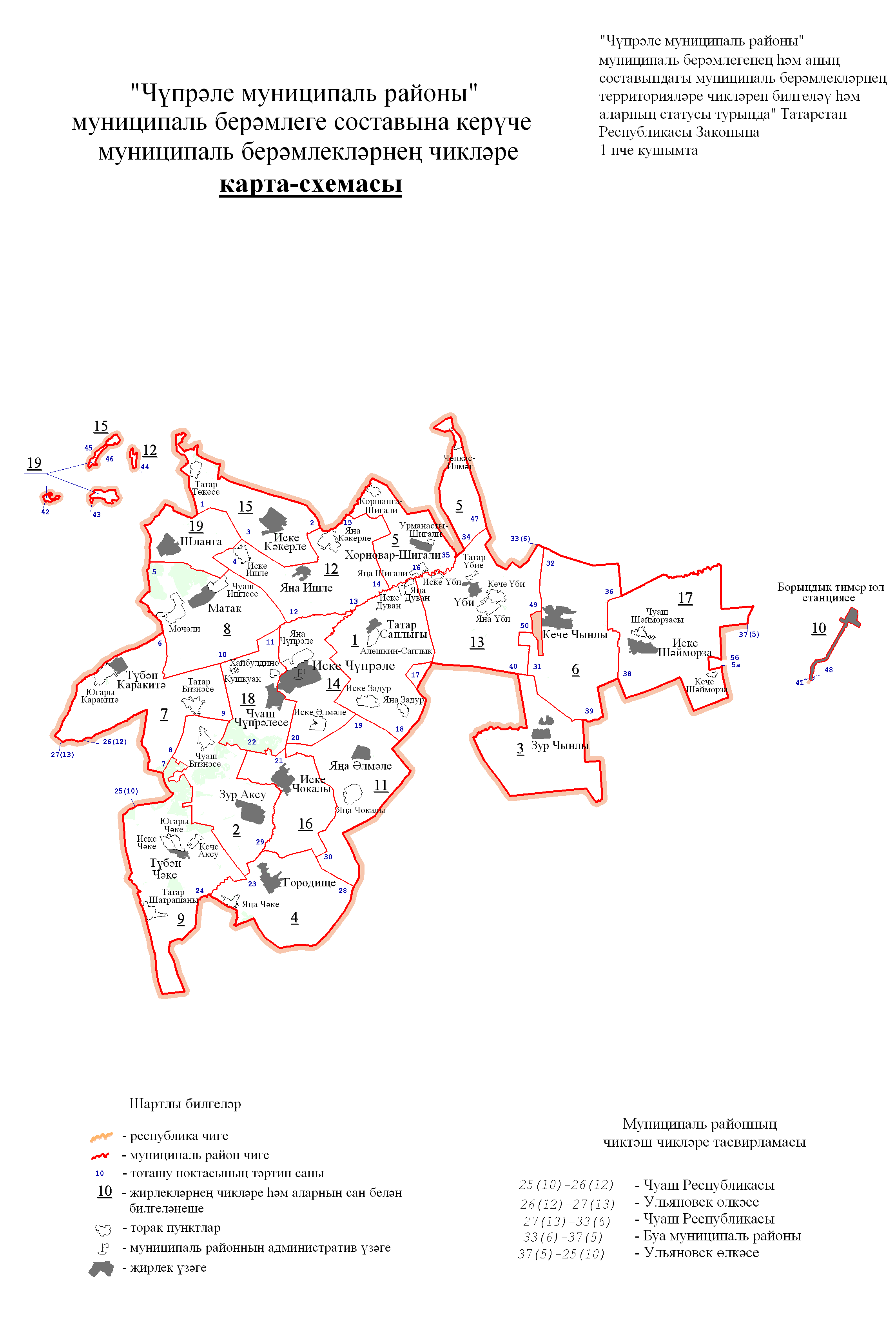 «Чүпрәле муниципаль районы» муниципаль берәмлеге составына керүче авыл җирлекләре  (1 нче кушымта 2011 елның                                                        19 маендагы 25-ТРЗ Татарстан РеспубликасыЗаконы редакциясендә)  «Чүпрәле муниципаль районы» муниципаль берәмлегенең һәм аның составындагы муниципаль берәмлекләрнең территорияләре чикләрен билгеләү һәм аларның статусы турында» Татарстан Республикасы Законына         2 нче кушымта(2 нче кушымта 2014 елның 13 декабрендәге 112-ТРЗ номерлы Татарстан Республикасы    Законы редакциясендә)«Чүпрәле муниципаль районы» муниципаль берәмлеге территориясе чигенең картографик тасвирламасыӘлеге картографик тасвирлама «Чүпрәле муниципаль  районы» муниципаль берәмлеге территориясе чигенең карта-схемасын («Чүпрәле муниципаль  районы» муниципаль берәмлегенең һәм аның составындагы муниципаль берәмлекләрнең территорияләре чикләрен  билгеләү һәм аларның статусы турында» Татарстан Республикасы Законына 1 нче кушымта) тасвирлаудан гыйбарәт. Чүпрәле муниципаль районы Буа муниципаль районы, Ульяновск өлкәсе һәм Чуаш Республикасы белән чиктәш.«Чүпрәле муниципаль районы» муниципаль берәмлеге чиге Чуаш Республикасы белән чиктәш җирдә Татарстан Республикасы административ чиге буйлап төньяк-көнчыгышта Чүпрәле муниципаль  районы, Чуаш Республикасы һәм Ульяновск өлкәсе чикләре тоташкан урында Югары Каракитә авылыннан  көньяк-көнбатышта урнашкан 27 нче (13 нче) тоташу ноктасыннан алып Чүпрәле, Буа муниципаль районнары һәм Чуаш Республикасы чикләре тоташкан урында Кече Үби авылыннан  төньяк-көнчыгышта урнашкан 33 нче (6 нчы) тоташу ноктасына кадәр, көньяк-көнбатышта Чүпрәле муниципаль районы, Чуаш Республикасы һәм  Ульяновск өлкәсе чикләре тоташкан урында Иске Чәке авылыннан  төньяк-көнбатышта урнашкан 25 нче (10 нчы) тоташу ноктасыннан алып Чүпрәле муниципаль районы, Чуаш Республикасы һәм Ульяновск өлкәсе чикләре тоташкан урында Югары Каракитә авылыннан  көньяк-көнбатышта урнашкан 26 нчы (12 нче) тоташу ноктасына кадәр  уза.«Чүпрәле муниципаль районы» муниципаль берәмлеге  чиге Ульяновск өлкәсе белән чиктәш җирдә Татарстан Республикасы административ чиге буйлап көньяк-көнчыгышта  һәм көньякта Чүпрәле, Буа муниципаль районнары һәм  Ульяновск өлкәсе чикләре тоташкан урында Кече Шәйморза авылыннан  төньяк-көнчыгышта урнашкан 37 нче (5 нче) тоташу ноктасыннан алып 25 нче (10 нчы) тоташу ноктасына кадәр, көнбатышта  26 нчы (12 нче) тоташу ноктасыннан алып   27 нче (13 нче) тоташу ноктасына кадәр бара.«Чүпрәле муниципаль районы» муниципаль берәмлеге  чиге «Буа муниципаль районы» муниципаль берәмлеге белән чиктәш җирдә 37 нче (5 нче) тоташу ноктасыннан алып, сынык сызык ясап, төньяк-көнчыгышка таба, «Казан – Ульяновск» – Иске Чүпрәле автомобиль юлына бүлеп бирелгән полосаны кисеп үтеп,  авыл хуҗалыгы җирләре буйлап, алга таба көнбатышка таба  урман полосасының көньяк чиге буйлап бара, авыл хуҗалыгы җирләре буйлап ,   урман полосасының көньяк чиге буйлап , авыл хуҗалыгы җирләре буйлап    көнбатышка таба һәм төньякка таба , текә ярлы  участокны кисеп үтеп, Олы Тилчә елгасына кадәр уза, әлеге елга  агымы буенча өскә таба  бара, көньяк-көнбатышка таба, Олы Тилчә елгасының текә ярын, «Казан – Ульяновск» – Иске Чүпрәле» –  Яңа Тинчәле автомобиль юлына бүлеп бирелгән полосаны кисеп үтеп, авыл хуҗалыгы җирләре буйлап , алга таба  урман полосасының көньяк-көнчыгыш  чиге буйлап , авыл хуҗалыгы җирләре буйлап  көньяк-көнбатышка таба,  төньяк-көнбатышка таба, кибеп баручы инешне кисеп үтеп, көнбатышка таба, сынык сызык ясап, , кабат әлеге кибеп баручы инешне кисеп үтеп, төньяк-көнбатышка таба  урман полосасының көньяк-көнбатыш чиге буйлап уза, авыл хуҗалыгы җирләре буйлап , урман полосасының көньяк-көнбатыш чиге буйлап , авыл хуҗалыгы җирләре буйлап  33 нче (6 нчы) тоташу ноктасына кадәр уза.«Чүпрәле муниципаль районы» муниципаль берәмлеге чиге Чуаш Республикасының басу аша кишәрлеге белән чиктәш җирдә Чүпрәле муниципаль районы һәм Чуаш Республикасының басу аша кишәрлеге чикләре тоташкан урында Кече Чынлы авылыннан  көньяк-көнбатышта урнашкан 50 нче тоташу ноктасыннан алып Татарстан Республикасы административ чиге буйлап 50 нче тоташу ноктасына кадәр уза.«Чүпрәле муниципаль районы» муниципаль берәмлеге чиге «Буа муниципаль районы» муниципаль берәмлегенең басу аша кишәрлеге белән чиктәш җирдә Чүпрәле муниципаль районы, Буа муниципаль районының  басу аша кишәрлеге һәм Ульяновск өлкәсе чикләре тоташкан урында Кече Шәйморза авылыннан  төньяк-көнчыгышта урнашкан 5а тоташу ноктасыннан алып авыл хуҗалыгы җирләре буйлап, сынык сызык ясап, көньяк-көнбатышка таба, Кече Чынлы елгасын һәм кибеп баручы инешне кисеп үтеп,  уза, төньякка таба , Кече Чынлы елгасын кисеп үтеп, агач-куак үсемлекләре массивы буйлап  уза, алга таба      авыл хуҗалыгы җирләре буйлап төньякка таба һәм, сынык сызык ясап, кибеп баручы  инешне кисеп үтеп,    көньяк-көнчыгышка таба Чүпрәле муниципаль районы, Буа муниципаль районының басу аша кишәрлеге һәм Ульяновск өлкәсе чикләре тоташкан урында Кече Шәйморза авылыннан  төньяк-көнчыгышта урнашкан 5б тоташу ноктасына кадәр бара.«Чүпрәле муниципаль районы» муниципаль берәмлегенең басу аша кишәрлеге чиге «Буа муниципаль районы»  муниципаль берәмлеге белән чиктәш җирдә Чүпрәле муниципаль районының басу аша кишәрлеге,  Буа муниципаль районы һәм Ульяновск өлкәсе чикләре тоташкан урында Кече Шәйморза авылыннан  көнчыгышта Иске Чынлы елгасы ермагында  урнашкан 41 нче тоташу ноктасыннан алып төньяк-көнчыгышка таба  Горький тимер юлына бүлеп бирелгән полосаның көнбатыш чиге буйлап уза, алга таба  Горький тимер юлына бүлеп бирелгән полосадагы урман полосасының көнчыгыш чиге буйлап, Горький тимер юлына бүлеп бирелгән полосаның көнбатыш чиге буйлап,  Чынлы елгасын кисеп үтеп,  төньякка таба уза, аннары, сынык сызык ясап,  төньяк-көнчыгышка таба сәнәгать объектының көньяк, көнбатыш һәм төньяк чикләре буйлап бара,  Горький тимер юлына бүлеп бирелгән полосаның көнбатыш чиге буйлап, сынык сызык ясап,   Горький тимер юлына бүлеп бирелгән полосадагы урман полосасының көньяк-көнчыгыш чиге буйлап бара, алга таба  Горький тимер юлына бүлеп бирелгән полосаның көнбатыш чиге буйлап, кибеп баручы инешне кисеп үтеп, авыл хуҗалыгы җирләре буйлап төньяк-көнбатышка таба , төньяк-көнчыгышка  таба   уза, аннары көньяк-көнчыгышка таба «Казан –   Ульяновск» – Борындык тимер юл станциясе поселогы автомобиль юлы буйлап     бара, алга таба авыл хуҗалыгы җирләре буйлап, сынык сызык ясап, төньяк-көнчыгышка таба        , көньяк-көнчыгышка таба ,  урман полосасының көньяк-көнбатыш чиге буйлап , сынык сызык ясап, авыл хуҗалыгы җирләре буйлап, Горький тимер юлына бүлеп бирелгән полосаны кисеп үтеп,  бара, аннары көньяк-көнбатышка таба  сәнәгать объектының көнчыгыш чиге буйлап уза, сәнәгать объекты буйлап  көньякка таба бара, сынык сызык ясап, көньяк-көнчыгышка таба  сәнәгать объектының төньяк-көнчыгыш чиге буйлап уза, аннары көньяк-көнбатышка таба  Боерган – Борындык тимер юл станциясе поселогы автомобиль юлы буйлап, төньяк-көнбатышка таба  Әлши – Борындык тимер юл станциясе поселогы автомобиль юлы буйлап бара, алга таба авыл хуҗалыгы җирләре буйлап көньяк-көнбатышка таба , төньяк-көнбатышка таба , көньяк-көнбатышка таба  сәнәгать объектының көнчыгыш чиге буйлап, зиратның төньяк чиге буйлап көньяк-көнчыгышка таба , көньяк-көнбатышка таба  көнчыгыш чиге буйлап һәм төньяк-көнбатышка таба  көньяк чиге  буйлап уза, аннары көньяк-көнбатышка таба , кибеп баручы инешне кисеп үтеп, Горький тимер юлына бүлеп бирелгән полосаның көнчыгыш чиге буйлап бара, сынык сызык ясап,  Горький тимер юлына бүлеп бирелгән полосадагы урман полосасының төньяк-көнбатыш чиге буйлап бара, алга таба, сынык сызык ясап,       Горький тимер юлына бүлеп бирелгән полосаның көнчыгыш чиге буйлап, Чынлы елгасын кисеп үтеп, Чүпрәле муниципаль районының басу аша кишәрлеге, Буа муниципаль районы һәм Ульяновск өлкәсе чикләре тоташкан урында Кече Шәйморза авылыннан  көнчыгышта урнашкан 48 нче тоташу ноктасына кадәр уза. «Чүпрәле муниципаль районы» муниципаль берәмлегенең басу аша кишәрлеге чиге Ульяновск өлкәсе белән чиктәш җирдә 48 нче тоташу ноктасыннан алып Татарстан Республикасы административ чиге буйлап 41 нче тоташу ноктасына кадәр уза.«Чүпрәле муниципаль районы» муниципаль берәмлегенең басу аша кишәрлекләре чикләре Чуаш Республикасы белән чиктәш җирдә түбәндәгечә уза:Чүпрәле муниципаль районының басу аша кишәрлеге  һәм Чуаш Республикасы чикләре тоташкан урында Шылангы авылыннан  төньяк-көнбатышта урнашкан 42 нче тоташу ноктасыннан алып Татарстан Республикасы административ чиге буйлап 42 нче тоташу ноктасына кадәр;Чүпрәле муниципаль районының басу аша кишәрлеге һәм Чуаш Республикасы чикләре тоташкан урында Шылангы авылыннан  төньяк-көнбатышта урнашкан 43 нче тоташу ноктасыннан алып Татарстан Республикасы административ чиге буйлап 43 нче тоташу ноктасына кадәр;Чүпрәле муниципаль районының басу аша кишәрлеге һәм Чуаш Республикасы чикләре тоташкан урында Татар Төкесе авылыннан  көнбатышта урнашкан    44 нче тоташу ноктасыннан алып Татарстан Республикасы административ чиге буйлап 44 нче тоташу ноктасына кадәр;Чүпрәле муниципаль районының басу аша кишәрлекләре һәм Чуаш Республикасы чикләре тоташкан урында Татар Төкесе авылыннан  көнбатышта урнашкан 45 нче тоташу ноктасыннан алып Татарстан Республикасы административ чиге буйлап Чүпрәле муниципаль районының басу аша кишәрлекләре һәм Чуаш Республикасы чикләре тоташкан урында Татар Төкесе авылыннан  көнбатышта урнашкан 46 нчы тоташу ноктасына кадәр һәм алга таба Татарстан Республикасы административ чиге буйлап 45 нче тоташу ноктасына кадәр.«Чүпрәле муниципаль районы» муниципаль берәмлегенең һәм аның составындагы муниципаль берәмлекләрнең территорияләре чикләрен билгеләү һәм аларның статусы турында» Татарстан Республикасы Законына        3 нче кушымта                                           (3 нче кушымта 2014 елның 13 декабрендәге 112-ТРЗ номерлы Татарстан Республикасы    Законы редакциясендә)  Чүпрәле муниципаль районының «Алешкин-Саплык авыл җирлеге»муниципаль берәмлеге территориясе чигенең картографик тасвирламасыӘлеге картографик тасвирлама «Алешкин-Саплык авыл җирлеге» муниципаль берәмлеге территориясе чигенең карта-схемасын («Чүпрәле муниципаль районы» муниципаль берәмлегенең һәм аның составындагы муниципаль берәмлекләрнең территорияләре чикләрен билгеләү һәм аларның статусы турында» Татарстан Республикасы Законына 1 нче кушымта) тасвирлаудан гыйбарәт.Алешкин-Саплык авыл җирлеге Звезда, Яңа Әлмәле, Яңа Ишле, Үби, Иске Чүпрәле авыл җирлекләре һәм Ульяновск өлкәсе белән чиктәш.Алешкин-Саплык авыл җирлеге чиге Ульяновск өлкәсе белән чиктәш җирдә Алешкин-Саплык, Үби авыл җирлекләре һәм Ульяновск өлкәсе чикләре тоташкан урында Яңа Задур авылыннан  төньяк-көнчыгышта урнашкан 17 нче тоташу ноктасыннан алып Татарстан Республикасы административ чиге буйлап Алешкин-Саплык, Яңа Әлмәле авыл җирлекләре һәм Ульяновск өлкәсе чикләре тоташкан урында Яңа Әлмәле авылыннан  төньяк-көнчыгышта урнашкан 18 нче тоташу ноктасына кадәр уза.Алешкин-Саплык авыл җирлеге чиге Яңа Әлмәле авыл җирлеге белән чиктәш җирдә 18 нче тоташу ноктасыннан алып  төньяк-көнбатышка таба авыл хуҗалыгы җирләре буйлап,  урман полосасының көньяк-көнбатыш  чиге буйлап,    авыл хуҗалыгы җирләре буйлап Алешкин-Саплык, Яңа Әлмәле һәм Иске Чүпрәле авыл җирлекләре чикләре тоташкан урында Иске Задур авылыннан  көньяк-көнбатышта урнашкан 19 нчы тоташу ноктасына кадәр уза.Алешкин-Саплык авыл җирлеге чиге Иске Чүпрәле авыл җирлеге белән чиктәш җирдә 19 нчы тоташу ноктасыннан алып авыл хуҗалыгы җирләре буйлап  төньяк-көнбатышка таба,  төньяк-көнчыгышка таба, кибеп баручы инешне кисеп үтеп,  төньяк-көнбатышка таба уза, аннары  урман полосасының төньяк-көнчыгыш чиге буйлап  һәм  көньяк-көнбатыш чиге буйлап ,      авыл хуҗалыгы җирләре буйлап,  урман полосасының көньяк-көнбатыш чиге буйлап,  авыл хуҗалыгы җирләре буйлап,  урман полосасының көньяк-көнбатыш чиге буйлап,  авыл хуҗалыгы җирләре буйлап,  урман полосасының көньяк-көнбатыш чиге буйлап,  авыл хуҗалыгы җирләре буйлап, «Казан – Ульяновск» – Иске Чүпрәле автомобиль юлына бүлеп бирелгән полосаны  кисеп үтеп,  урман полосасының көньяк-көнбатыш чиге буйлап бара, алга таба  авыл хуҗалыгы җирләре буйлап төньяк-көнчыгышка таба , төньяк-көнбатышка таба , төньяк-көнчыгышка таба  уза, аннары төньяк-көнбатышка таба  урман полосасының көньяк-көнбатыш чиге буйлап,  авыл хуҗалыгы җирләре буйлап бара, аннары  Кече Чынлы елгасы агымы буенча аска таба  Алешкин-Саплык, Иске Чүпрәле һәм Яңа Ишле авыл җирлекләре чикләре тоташкан урында Татар Саплыгы авылыннан  төньяк-көнбатышта  Кече Чынлы елгасында урнашкан 13 нче тоташу ноктасына кадәр бара. Алешкин-Саплык авыл җирлеге чиге Яңа Ишле авыл җирлеге белән чиктәш җирдә 13 нче тоташу ноктасыннан алып   Кече Чынлы елгасы агымы буенча аска таба, Цивильск – Ульяновск федераль автомобиль юлына бүлеп бирелгән полосаны кисеп үтеп, Алешкин-Саплык, Яңа Ишле һәм Звезда авыл җирлекләре чикләре тоташкан урында Яңа Дуван авылыннан  көнбатышта  Кече Чынлы елгасында урнашкан 14 нче тоташу ноктасына кадәр уза.Алешкин-Саплык авыл җирлеге чиге Звезда авыл җирлеге белән чиктәш җирдә 14 нче тоташу ноктасыннан алып  Кече Чынлы елгасы агымы буенча аска таба Алешкин-Саплык, Звезда һәм Үби авыл җирлекләре чикләре тоташкан урында Яңа Шигали авылыннан  көньякта  Кече Чынлы елгасында урнашкан 16 нчы тоташу ноктасына кадәр уза.Алешкин-Саплык авыл җирлеге чиге Үби авыл җирлеге белән чиктәш җирдә 16 нчы тоташу ноктасыннан алып көньяк-көнчыгышка таба  авыл хуҗалыгы җирләре буйлап, «Казан – Ульяновск» – Иске Чүпрәле автомобиль юлына бүлеп бирелгән полосаны кисеп үтеп,  урман полосасының көньяк-көнбатыш чиге буйлап һәм  төньяк-көнчыгыш чиге буйлап,  авыл хуҗалыгы җирләре буйлап,  урман полосасының көньяк-көнбатыш чиге буйлап,  зиратның көньяк-көнбатыш чиге буйлап,  агач-куак үсемлекләре полосасының  төньяк-көнчыгыш чиге буйлап уза, аннары авыл хуҗалыгы җирләре буйлап көньяк-көнчыгышка таба , сынык сызык ясап, көньяк-көнбатышка таба  бара,  аннары   урман полосасының көньяк-көнчыгыш чиге буйлап,   авыл хуҗалыгы җирләре буйлап,  көнбатышка таба   урман полосасының көньяк чиге буйлап  һәм  төньяк чиге буйлап уза, шуннан соң, Цивильск – Ульяновск федераль автомобиль юлына бүлеп бирелгән полосаны  кисеп үтеп, сынык сызык ясап, авыл хуҗалыгы җирләре буйлап  көньяк-көнбатышка таба,  көньяк-көнчыгышка таба 17 нче тоташу ноктасына кадәр уза.«Чүпрәле муниципаль районы» муниципаль берәмлегенең һәм аның составындагы муниципаль берәмлекләрнең территорияләре чикләрен билгеләү һәм аларның статусы турында» Татарстан Республикасы Законына4 нче кушымта                                           (4 нче кушымта 2014 елның 13 декабрендәге 112-ТРЗ номерлы Татарстан Республикасы    Законы редакциясендә) Чүпрәле муниципаль районының «Зур Аксу авыл җирлеге» муниципаль берәмлеге территориясе чигенең картографик тасвирламасыӘлеге картографик тасвирлама «Зур Аксу авыл җирлеге» муниципаль берәмлеге территориясе чигенең карта-схемасын («Чүпрәле муниципаль районы» муниципаль берәмлегенең һәм аның составындагы муниципаль берәмлекләрнең территорияләре чикләрен билгеләү һәм аларның статусы турында» Татарстан Республикасы Законына 1 нче кушымта) тасвирлаудан гыйбарәт.Зур Аксу авыл җирлеге Городище, Марс, Түбән Чәке, Иске Чокалы һәм Чуаш Чүпрәлесе авыл җирлекләре белән чиктәш.Зур Аксу авыл җирлеге чиге Марс авыл җирлеге белән чиктәш җирдә Зур Аксу, Марс һәм Түбән Чәке авыл җирлекләре чикләре тоташкан урында Чуаш Бизнәсе авылыннан  көньяк-көнбатышта урнашкан 8 нче тоташу ноктасыннан алып төньяк-көнчыгышка таба  урман полосасы буйлап,  урман полосасының көньяк-көнчыгыш чиге буйлап,  авыл хуҗалыгы җирләре буйлап уза, аннары  төньякка таба  урман полосасы буйлап,  авыл хуҗалыгы җирләре буйлап,  урман полосасының көнчыгыш чиге буйлап уза, алга таба авыл хуҗалыгы җирләре буйлап төньякка таба , сынык сызык ясап, көнчыгышка таба , чокырларны, Бизнә елгасын һәм аның текә сул ярын кисеп үтеп,  урман полосасының көньяк чиге буйлап,  авыл хуҗалыгы җирләре буйлап Зур Аксу, Марс һәм Чуаш Чүпрәлесе авыл җирлекләре чикләре тоташкан урында Чуаш Бизнәсе авылыннан  төньяк-көнчыгышта урнашкан 9 нчы тоташу ноктасына кадәр бара.Зур Аксу авыл җирлеге чиге Чуаш Чүпрәлесе авыл җирлеге белән чиктәш җирдә 9 нчы тоташу ноктасыннан алып көньяк-көнбатышка таба, сынык сызык ясап,  авыл хуҗалыгы җирләре буйлап,  «Буа урманчылыгы» Татарстан Республикасы дәүләт бюджет учреждениесенең Чүпрәле участок урманчылыгындагы  1, 3, 9 нчы урман кварталларының төньяк-көнбатыш чиге буйлап уза, аннары көньяк-көнчыгышка таба, сынык сызык ясап, 9, 10, 11 нче урман кварталларының көньяк-көнбатыш һәм  көньяк чикләре буйлап  Зур Аксу, Чуаш Чүпрәлесе һәм Иске Чокалы авыл җирлекләре чикләре тоташкан урында Чуаш Бизнәсе  авылыннан  көнчыгышта  урнашкан 22 нче тоташу ноктасына кадәр бара.Зур Аксу авыл җирлеге чиге Иске Чокалы авыл җирлеге белән чиктәш җирдә   22 нче тоташу ноктасыннан алып көньяк-көнбатышка таба  авыл хуҗалыгы җирләре буйлап,  урман полосасының төньяк-көнбатыш чиге буйлап,  авыл хуҗалыгы җирләре буйлап, «Иске Чүпрәле – Татар Шатрашаны» – Чуаш Бизнәсе автомобиль юлына бүлеп бирелгән полосаны кисеп үтеп,  урман полосасының төньяк-көнбатыш чиге буйлап бара, аннары, кибеп баручы инешне кисеп үтеп,  авыл хуҗалыгы җирләре буйлап көньяк-көнбатышка таба уза,   көньяк-көнчыгышка таба,  Иске Чүпрәле – Татар Шатрашаны автомобиль юлы буйлап  төньяк-көнчыгышка  таба кибеп баручы инешкә кадәр уза, аннары әлеге  инеш агымы буенча аска  таба ,   буаның уң яры буйлап көнчыгышка таба Зур Якла елгасына кадәр уза, шуннан соң  әлеге  елга агымы буенча аска таба  бара, аннары  көньякка таба буаның сул яры буйлап уза, кабат  Зур Якла елгасы агымы буенча аска таба  Зур Аксу,  Иске Чокалы һәм Городище авыл җирлекләре чикләре тоташкан урында Городище авылыннан  төньякта Зур Якла елгасында урнашкан 29 нчы тоташу ноктасына кадәр уза.         Зур Аксу авыл җирлеге чиге Городище авыл җирлеге белән чиктәш җирдә           29 нчы тоташу ноктасыннан алып   Зур Якла елгасы агымы буйлап  аска таба, «Иске Чүпрәле – Татар Шатрашаны» – Городище автомобиль юлына бүлеп бирелгән полосаны кисеп үтеп,   уза, алга таба авыл хуҗалыгы җирләре буйлап көньяк-көнчыгышка таба  бара, кибеп баручы инешне кисеп үтеп, көньяк-көнбатышка таба  Зур Аксу, Городище һәм Түбән Чәке авыл җирлекләре чикләре тоташкан урында Городище авылыннан  көнбатышта урнашкан 23 нче тоташу ноктасына кадәр бара.         Зур Аксу авыл җирлеге чиге Түбән Чәке авыл җирлеге белән чиктәш җирдә           23 нче тоташу ноктасыннан алып төньяк-көнбатышка таба  авыл хуҗалыгы җирләре буйлап,  Зур Якла елгасын кисеп үтеп,  урман полосасының төньяк-көнчыгыш чиге буйлап бара,  авыл хуҗалыгы җирләре буйлап,   урман полосасының төньяк-көнчыгыш чиге буйлап уза, аннары  төньяк-көнчыгышка таба   көньяк-көнчыгыш  чиге буйлап, төньяк-көнбатышка таба, сынык сызык ясап, «Буа урманчылыгы» Татарстан Республикасы дәүләт бюджет учреждениесенең Чүпрәле участок урманчылыгындагы 40 нчы урман кварталының төньяк-көнчыгыш һәм төньяк чикләре буйлап , Иске Чүпрәле – Татар Шатрашаны автомобиль юлына бүлеп бирелгән полосаны кисеп үтеп, авыл хуҗалыгы җирләре буйлап , алга таба, сынык сызык ясап, көнбатышка таба  57 нче урман кварталының аерымланган кишәрлегенең һәм 39 нчы урман кварталының төньяк чиге буйлап бара, аннары көньяк-көнбатышка таба  39 нчы урман кварталының төньяк-көнбатыш чиге буйлап уза, аннары төньякка таба   38, 36, 34 нче урман кварталларының көнчыгыш чиге буйлап бара, аннары көньяк-көнбатышка таба     34 нче урман кварталының төньяк чиге буйлап уза, шуннан соң төньякка таба  34 нче, 33 нче урман кварталларының төньяк һәм көньяк-көнчыгыш  чикләре буйлап бара, аннары төньяк-көнчыгышка таба  33 нче урман кварталының көньяк-көнчыгыш чиге буйлап уза, шуннан соң төньякка таба    33, 31, 29 нчы урман кварталларының көнчыгыш чиге буйлап бара, аннары  төньяк-көнбатышка таба, сынык сызык ясап,  29 нчы, 26 нчы урман кварталларының көнчыгыш һәм төньяк-көнчыгыш чикләре буйлап уза, шуннан соң көньяк-көнбатышка таба, сынык сызык ясап,  26 нчы урман кварталының төньяк-көнбатыш чиге буйлап бара, аннары төньяк-көнбатышка таба, сынык сызык ясап,  25 нче урман кварталының көнчыгыш һәм төньяк-көнчыгыш чикләре буйлап уза, аннары төньяк-көнчыгышка таба, сынык сызык ясап,  19 нчы, 20 нче урман кварталларының көньяк-көнчыгыш чиге буйлап бара, аннары төньяк-көнбатышка таба, сынык сызык ясап,  20 нче, 18 нче урман кварталларының төньяк-көнчыгыш һәм төньяк чикләре буйлап 8 нче тоташу ноктасына кадәр бара.«Чүпрәле муниципаль районы» муниципаль берәмлегенең һәм аның составындагы муниципаль берәмлекләрнең территорияләре чикләрен билгеләү һәм аларның статусы турында» Татарстан Республикасы Законына5 нче кушымта(5 нче кушымта 2014 елның 13 декабрендәге 112-ТРЗ номерлы Татарстан Республикасы    Законы редакциясендә)Чүпрәле муниципаль районының «Зур Чынлы авыл җирлеге»муниципаль берәмлеге территориясе чигенең картографик тасвирламасыӘлеге картографик тасвирлама «Зур Чынлы авыл җирлеге» муниципаль берәмлеге территориясе чигенең карта-схемасын («Чүпрәле муниципаль районы» муниципаль берәмлегенең һәм аның составындагы муниципаль берәмлекләрнең территорияләре чикләрен билгеләү һәм аларның статусы турында» Татарстан Республикасы Законына 1 нче кушымта) тасвирлаудан гыйбарәт.Зур Чынлы авыл җирлеге Кече Чынлы, Үби авыл җирлекләре һәм Ульяновск өлкәсе белән чиктәш.Зур Чынлы авыл җирлеге чиге Ульяновск өлкәсе белән чиктәш җирдә Зур Чынлы, Кече Чынлы авыл җирлекләре һәм Ульяновск өлкәсе чикләре тоташкан урында Зур Чынлы авылыннан  көнчыгышта Чынлы елгасында урнашкан       39 нчы тоташу ноктасыннан алып Татарстан Республикасы административ чиге буйлап Зур Чынлы, Үби авыл җирлекләре һәм Ульяновск өлкәсе чикләре тоташкан урында Зур Чынлы авылыннан  төньяк-көнбатышта урнашкан 40 нчы тоташу ноктасына кадәр уза.Зур Чынлы авыл җирлеге чиге Үби авыл җирлеге белән чиктәш җирдә 40 нчы тоташу ноктасыннан алып  көнчыгышка таба авыл хуҗалыгы җирләре буйлап Зур Чынлы, Үби һәм Кече Чынлы авыл җирлекләре чикләре тоташкан урында Зур Чынлы авылыннан  төньяк-көнбатышта урнашкан 31 нче тоташу ноктасына кадәр уза.Зур Чынлы авыл җирлеге чиге Кече Чынлы авыл җирлеге белән чиктәш җирдә 31 нче тоташу ноктасыннан алып көнчыгышка таба  авыл хуҗалыгы җирләре буйлап уза, алга таба, сынык сызык ясап, көньяк-көнчыгышка таба  урман полосасының көньяк-көнбатыш чиге буйлап бара, сынык сызык ясап,  авыл хуҗалыгы җирләре буйлап уза,  аннары Чынлы елгасы агымы буенча аска таба       39 нчы тоташу ноктасына кадәр бара.«Чүпрәле муниципаль районы» муниципаль берәмлегенең һәм аның составындагы муниципаль берәмлекләрнең территорияләре чикләрен билгеләү һәм аларның статусы турында» Татарстан Республикасы Законына6 нчы кушымта(6 нчы кушымта 2014 елның 13 декабрендәге 112-ТРЗномерлы Татарстан Республикасы    Законы редакциясендә)Чүпрәле муниципаль районының «Городище авыл җирлеге»муниципаль берәмлеге территориясе чигенең картографик тасвирламасыӘлеге картографик тасвирлама «Городище авыл җирлеге» муниципаль берәмлеге территориясе чигенең карта-схемасын («Чүпрәле муниципаль районы» муниципаль берәмлегенең һәм аның составындагы муниципаль берәмлекләрнең территорияләре чикләрен билгеләү һәм аларның статусы турында» Татарстан Республикасы Законына 1 нче кушымта) тасвирлаудан гыйбарәт.Городище авыл җирлеге Зур Аксу, Түбән Чәке, Яңа Әлмәле, Иске Чокалы авыл җирлекләре һәм Ульяновск өлкәсе белән чиктәш.Городище авыл җирлеге чиге Яңа Әлмәле авыл җирлеге белән чиктәш җирдә Городище, Яңа Әлмәле һәм Иске Чокалы авыл җирлекләре чикләре тоташкан урында Городище авылыннан  төньяк-көнчыгышта урнашкан 30 нчы тоташу ноктасыннан алып көньяк-көнчыгышка таба, сынык сызык ясап,  авыл хуҗалыгы җирләре буйлап Городище, Яңа Әлмәле авыл җирлекләре һәм Ульяновск өлкәсе чикләре тоташкан урында Городище авылыннан  көнчыгышта урнашкан 28 нче тоташу ноктасына кадәр уза.Городище авыл җирлеге чиге Ульяновск өлкәсе белән чиктәш җирдә 28 нче тоташу ноктасыннан алып Татарстан Республикасы административ чиге буйлап Городище, Түбән Чәке авыл җирлекләре һәм Ульяновск өлкәсе чикләре тоташкан урында Яңа Чәке авылыннан  көнбатышта Зур Якла елгасында урнашкан        24 нче тоташу ноктасына кадәр уза.Городище авыл җирлеге чиге Түбән Чәке авыл җирлеге белән чиктәш җирдә 24 нче тоташу ноктасыннан алып  Зур Якла елгасы агымы буенча өскә таба уза, аннары, сынык сызык ясап,  авыл хуҗалыгы җирләре буйлап  көньяк-көнчыгышка таба, Зур Якла елгасының  текә сул ярын кисеп үтеп,  көнчыгышка таба,  төньяк-көнбатышка таба Городище, Түбән Чәке һәм  Зур Аксу авыл җирлекләре чикләре тоташкан урында Городище авылыннан  көнбатышта урнашкан 23 нче тоташу ноктасына кадәр уза.Городище авыл җирлеге чиге Зур Аксу авыл җирлеге белән чиктәш җирдә  Городище, Зур Аксу һәм Иске Чокалы авыл җирлекләре чикләре тоташкан урында Городище авылыннан  төньякта Зур Якла елгасында урнашкан 29 нчы тоташу ноктасыннан алып ,  «Иске Чүпрәле – Татар Шатрашаны» – Городище автомобиль юлына бүлеп бирелгән полосаны кисеп үтеп, Зур Якла елгасы агымы буенча аска таба бара, аннары   көньяк-көнчыгышка таба  авыл хуҗалыгы җирләре буйлап, кибеп баручы инешне кисеп үтеп,  көньяк-көнбатышка таба 23 нче тоташу ноктасына кадәр бара. Городище авыл җирлеге чиге Иске Чокалы авыл җирлеге белән чиктәш җирдә 29 нчы тоташу ноктасыннан алып кибеп баручы инеш агымы буенча өскә таба        уза, шуннан соң төньяк-көнчыгышка таба  авыл хуҗалыгы җирләре буйлап, кибеп баручы инешнең текә уң ярын кисеп үтеп,  көньяк-көнчыгышка таба  30 нчы тоташу ноктасына кадәр бара.«Чүпрәле муниципаль районы» муниципаль берәмлегенең һәм аның составындагы муниципаль берәмлекләрнең территорияләре чикләрен билгеләү һәм аларның статусы турында» Татарстан Республикасы Законына7 нче кушымта(7 нче кушымта 2014 елның 13 декабрендәге 112-ТРЗ номерлы Татарстан Республикасы    Законы редакциясендә)  Чүпрәле муниципаль районының «Звезда авыл җирлеге» муниципаль берәмлеге территориясе чигенең картографик тасвирламасыӘлеге картографик тасвирлама «Звезда авыл җирлеге» муниципаль берәмлеге территориясе чигенең карта-схемасын («Чүпрәле муниципаль районы» муниципаль берәмлегенең һәм аның составындагы муниципаль берәмлекләрнең территорияләре чикләрен билгеләү һәм аларның статусы турында» Татарстан Республикасы Законына 1 нче кушымта) тасвирлаудан гыйбарәт.Звезда авыл җирлеге Алешкин-Саплык, Яңа Ишле, Үби авыл җирлекләре һәм Чуаш Республикасы белән чиктәш.Звезда авыл җирлеге чиге Чуаш Республикасы белән чиктәш җирдә Звезда, Яңа Ишле авыл җирлекләре һәм Чуаш Республикасы чикләре тоташкан урында Яңа Кәкерле авылыннан  төньяк-көнчыгышта Зур Карлы елгасында урнашкан       15 нче тоташу ноктасыннан алып Татарстан Республикасы административ чиге буйлап Звезда, Үби авыл җирлекләре һәм Чуаш Республикасы чикләре тоташкан урында Татар Үбие авылыннан  төньяк-көнчыгышта урнашкан 47 нче тоташу ноктасына кадәр уза.Звезда авыл җирлеге чиге Үби авыл җирлеге белән чиктәш җирдә 47 нче тоташу ноктасыннан алып көньяк-көнбатышка таба  авыл хуҗалыгы җирләре буйлап, инешне кисеп үтеп,  урман полосасының көньяк-көнчыгыш  чиге буйлап, сынык сызык ясап,  авыл хуҗалыгы җирләре буйлап инешкә кадәр бара, аннары әлеге инеш агымы буенча аска таба   аның Кече Чынлы елгасына койган җиренә кадәр  уза, әлеге  елга агымы буенча өскә таба   Звезда, Үби һәм  Алешкин-Саплык авыл җирлекләре чикләре тоташкан урында Яңа Шигали авылыннан  көньякта Кече Чынлы елгасында  урнашкан 16 нчы тоташу ноктасына кадәр уза. Звезда авыл җирлеге чиге Алешкин-Саплык авыл җирлеге белән чиктәш җирдә Звезда, Алешкин-Саплык һәм Яңа Ишле авыл җирлекләре чикләре тоташкан урында Яңа Дуван авылыннан  көнбатышта Кече Чынлы елгасында урнашкан 14 нче тоташу ноктасыннан алып Кече Чынлы елгасы агымы буенча аска таба   16 нчы тоташу ноктасына кадәр уза. Звезда авыл җирлеге чиге Яңа Ишле авыл җирлеге белән чиктәш җирдә 14 нче тоташу ноктасыннан алып  төньяк-көнбатышка таба, кибеп баручы инешнең  текә уң ярын кисеп үтеп, авыл хуҗалыгы җирләре буйлап уза, аннары  кибеп баручы инеш агымы буенча өскә таба  бара, алга таба  төньяк-көнбатышка таба  авыл хуҗалыгы җирләре буйлап,  урман полосасының көньяк-көнбатыш чиге буйлап уза, аннары авыл хуҗалыгы җирләре буйлап , «Цивильск –    Ульяновск» – Хорновар-Шигали автомобиль юлына бүлеп бирелгән полосаны кисеп үтеп, төньяк-көнчыгышка таба  бара,  урман полосасы буйлап, авыл хуҗалыгы җирләре буйлап  һәм төньяк-көнбатышка таба , урман полосасының төньяк-көнчыгыш чиге буйлап , үләт базының төньяк-көнчыгыш чиге буйлап , авыл хуҗалыгы җирләре буйлап  һәм  көньяк-көнбатышка таба  кибеп баручы инешкә кадәр уза, аның агымы буенча аска таба , аннары көньяк-көнбатышка таба  авыл хуҗалыгы җирләре буйлап, кибеп баручы инешкә кадәр аның  текә уң ярын кисеп үтеп  бара, аннары кибеп баручы инеш агымы буенча аска таба   аның  Зур Карлы елгасына койган җиренә кадәр, 15 нче тоташу ноктасына кадәр уза.«Чүпрәле муниципаль районы» муниципаль берәмлегенең һәм аның составындагы муниципаль берәмлекләрнең территорияләре чикләрен билгеләү һәм аларның статусы турында» Татарстан Республикасы Законына8 нче кушымта(8 нче кушымта 2014 елның 13 декабрендәге 112-ТРЗ номерлы Татарстан Республикасы    Законы редакциясендә)Чүпрәле муниципаль районының «Кече Чынлы авыл җирлеге»муниципаль берәмлеге территориясе чигенең картографик тасвирламасыӘлеге картографик тасвирлама «Кече Чынлы авыл җирлеге» муниципаль берәмлеге территориясе чигенең карта-схемасын («Чүпрәле муниципаль районы» муниципаль берәмлегенең һәм аның составындагы муниципаль берәмлекләрнең территорияләре чикләрен билгеләү һәм аларның статусы турында» Татарстан Республикасы Законына 1 нче кушымта) тасвирлаудан гыйбарәт.Кече Чынлы авыл җирлеге Зур Чынлы, Үби, Иске Шәйморза авыл җирлекләре, Буа муниципаль районы, Ульяновск өлкәсе һәм Чуаш Республикасы белән чиктәш.Кече Чынлы авыл җирлеге чиге Буа муниципаль районы белән чиктәш җирдә Кече Чынлы, Үби авыл җирлекләре һәм Буа муниципаль районы чикләре тоташкан урында Кече Чынлы авылыннан  төньякта урнашкан 32 нче тоташу ноктасыннан алып Чүпрәле муниципаль районы чиге буйлап Кече Чынлы, Иске Шәйморза авыл җирлекләре һәм Буа муниципаль районы чикләре тоташкан урында Чуаш Шәйморзасы авылыннан  төньяк-көнбатышта урнашкан 36 нчы тоташу ноктасына кадәр уза. Кече Чынлы авыл җирлеге чиге Иске Шәйморза авыл җирлеге белән чиктәш җирдә 36 нчы тоташу ноктасыннан алып  көньяк-көнбатышка таба авыл хуҗалыгы җирләре буйлап уза,  көньякка таба бара,  күмәк бакчаларның көнчыгыш чиге буйлап,  авыл хуҗалыгы җирләре буйлап,  урман полосасының көнчыгыш чиге буйлап, «Казан – Ульяновск» – Иске Чүпрәле автомобиль юлына бүлеп бирелгән полосаны кисеп үтеп,  авыл хуҗалыгы җирләре буйлап Кече Чынлы елгасына кадәр уза, аннары әлеге елга агымы буенча аска таба  бара, шуннан соң авыл хуҗалыгы җирләре буйлап көньякка таба , профильле автомобиль юлына бүлеп бирелгән полосаны кисеп үтеп, көнбатышка таба , көньякка таба , урман полосасы буйлап  уза, аннары көнчыгышка таба урман полосасының көньяк чиге буйлап  һәм көньякка таба   көнбатыш чиге буйлап бара,  урман полосасы буйлап,    авыл хуҗалыгы җирләре буйлап,  урман полосасының көнбатыш чиге буйлап,  авыл хуҗалыгы җирләре буйлап Кече Чынлы, Иске Шәйморза авыл җирлекләре һәм Ульяновск өлкәсе чикләре тоташкан урында Иске Шәйморза авылыннан  көньяк-көнбатышта урнашкан 38 нче тоташу ноктасына кадәр уза.  Кече Чынлы авыл җирлеге чиге Ульяновск өлкәсе белән чиктәш җирдә 38 нче тоташу ноктасыннан алып Татарстан Республикасы административ чиге буйлап Кече Чынлы,  Зур Чынлы авыл җирлекләре һәм Ульяновск өлкәсе чикләре тоташкан урында Зур Чынлы авылыннан  көнчыгышта Чынлы елгасында урнашкан        39 нчы тоташу ноктасына кадәр уза. Кече Чынлы авыл җирлеге чиге Зур Чынлы авыл җирлеге белән чиктәш җирдә Кече Чынлы,  Зур Чынлы һәм Үби авыл җирлекләре чикләре тоташкан урында Зур Чынлы авылыннан  төньяк-көнбатышта урнашкан 31 нче тоташу ноктасыннан алып көнчыгышка таба  авыл хуҗалыгы җирләре буйлап бара, аннары көньяк-көнчыгышка таба, сынык сызык ясап,  урман полосасының көньяк-көнбатыш чиге буйлап, сынык сызык ясап,  авыл хуҗалыгы җирләре буйлап уза, аннары Чынлы елгасы агымы буенча аска таба  39 нчы тоташу ноктасына кадәр бара.Кече Чынлы авыл җирлеге чиге Үби авыл җирлеге белән чиктәш җирдә 31 нче тоташу ноктасыннан алып төньякка таба  авыл хуҗалыгы җирләре буйлап,       урман полосасының көнчыгыш чиге буйлап,  авыл хуҗалыгы җирләре буйлап кибеп баручы инешкә кадәр уза, аннары әлеге инеш агымы буенча аска таба  бара, шуннан соң авыл хуҗалыгы җирләре буйлап көнбатышка таба , төньякка таба , көнчыгышка таба, агач-куак үсемлекләре полосасын кисеп үтеп,   уза, Кече Чынлы, Үби авыл җирлекләре һәм Чуаш Республикасының басу аша кишәрлеге чикләре тоташкан урында Кече Чынлы авылыннан  көньяк-көнбатышта урнашкан 50 нче тоташу ноктасына кадәр, шулай ук Кече Чынлы, Үби авыл җирлекләре һәм Чуаш Республикасының басу аша кишәрлеге чикләре тоташкан урында Кече Чынлы авылыннан  көнбатышта урнашкан     49 нчы тоташу ноктасыннан алып  төньякка таба авыл хуҗалыгы җирләре буйлап уза, сынык сызык ясап,  урман полосасының көнчыгыш чиге буйлап  бара,    авыл хуҗалыгы җирләре буйлап, инешне һәм аның текә уң ярын кисеп үтеп, 32 нче тоташу ноктасына кадәр уза.Кече Чынлы авыл җирлеге чиге Чуаш Республикасының басу аша кишәрлеге белән чиктәш җирдә 50 нче тоташу ноктасыннан алып Татарстан Республикасы административ чиге буйлап 49 нчы тоташу ноктасына кадәр уза.«Чүпрәле муниципаль районы» муниципаль берәмлегенең һәм аның составындагы муниципаль берәмлекләрнең территорияләре чикләрен билгеләү һәм аларның статусы турында» Татарстан Республикасы Законына9 нчы кушымта(9 нчы кушымта 2014 елның 13 декабрендәге 112-ТРЗ номерлы Татарстан Республикасы    Законы редакциясендә)  Чүпрәле муниципаль районының «Марс авыл җирлеге»муниципаль берәмлеге территориясе чигенең картографик тасвирламасыӘлеге картографик тасвирлама «Марс авыл җирлеге» муниципаль берәмлеге территориясе чигенең карта-схемасын («Чүпрәле муниципаль районы» муниципаль берәмлегенең һәм аның составындагы муниципаль берәмлекләрнең территорияләре чикләрен билгеләү һәм аларның статусы турында» Татарстан Республикасы Законына 1 нче кушымта) тасвирлаудан гыйбарәт.Марс авыл җирлеге Зур Аксу, Матак, Түбән Чәке, Чуаш Чүпрәлесе авыл җирлекләре, Ульяновск өлкәсе һәм Чуаш Республикасы белән чиктәш.Марс авыл җирлеге чиге Түбән Чәке авыл җирлеге белән чиктәш җирдә Марс, Түбән Чәке һәм Зур Аксу авыл җирлекләре чикләре тоташкан урында Чуаш Бизнәсе авылыннан  көньяк-көнбатышта урнашкан 8 нче тоташу ноктасыннан алып    көньяк-көнбатышка таба «Буа урманчылыгы» Татарстан Республикасы дәүләт бюджет учреждениесенең Чүпрәле участок урманчылыгындагы 18 нче,         19 нчы урман кварталларының төньяк-көнбатыш чиге буйлап Марс, Түбән Чәке авыл җирлекләре һәм Чуаш Республикасы чикләре тоташкан урында Чуаш Бизнәсе авылыннан  көньяк-көнбатышта урнашкан 7 нче тоташу ноктасына кадәр уза.Марс авыл җирлеге чиге Чуаш Республикасы белән чиктәш җирдә Татарстан Республикасы административ чиге буйлап көньяк-көнбатышта 7 нче тоташу ноктасыннан алып Марс авыл җирлеге, Чуаш Республикасы һәм Ульяновск өлкәсе чикләре тоташкан урында Югары Каракитә авылыннан  көньяк-көнбатышта урнашкан 26 нчы (12 нче) тоташу ноктасына кадәр, көнбатышта һәм төньяк-көнбатышта Марс авыл җирлеге, Чуаш Республикасы һәм Ульяновск өлкәсе чикләре тоташкан урында Югары Каракитә авылыннан  көньяк-көнбатышта урнашкан 27 нче (13 нче) тоташу ноктасыннан алып Марс, Матак авыл җирлекләре һәм Чуаш Республикасы чикләре тоташкан урында Мочәли авылыннан  көньякта Бизнә елгасында урнашкан 6 нчы тоташу ноктасына кадәр уза.  Марс авыл җирлеге чиге Ульяновск өлкәсе белән чиктәш җирдә 26 нчы       (12 нче) тоташу ноктасыннан алып Татарстан Республикасы административ чиге буйлап 27 нче (13 нче) тоташу ноктасына кадәр уза.Марс авыл җирлеге чиге Матак авыл җирлеге белән чиктәш җирдә 6 нчы тоташу ноктасыннан алып Бизнә елгасы агымы буенча өскә таба  аңа Болотная елгасы койган җиргә кадәр бара, Иске Чүпрәле – Түбән Каракитә автомобиль юлына бүлеп бирелгән полосаны кисеп үтеп,  әлеге елга агымы буенча өскә таба уза, аннары төньяк-көнчыгышка таба  авыл хуҗалыгы җирләре буйлап, Бизнә елгасын кисеп үтеп,   агач-куак үсемлекләре  массивының көньяк-көнчыгыш  чиге буйлап бара,  агач-куак үсемлекләре  массивы буйлап,  Иске Чүпрәле – Түбән Каракитә автомобиль юлына бүлеп бирелгән полосаның көньяк-көнчыгыш  чиге буйлап,  әлеге автомобиль юлына бүлеп бирелгән полоса буйлап, аны кисеп үтеп,  әлеге  автомобиль юлына бүлеп бирелгән полосаның төньяк-көнбатыш чиге буйлап,  урман полосасының көньяк-көнчыгыш чиге буйлап Марс, Матак һәм Чуаш Чүпрәлесе авыл җирлекләре чикләре тоташкан урында Кушкуак авылыннан  төньяк-көнбатышта урнашкан 10 нчы тоташу ноктасына кадәр бара.Марс авыл җирлеге чиге Чуаш Чүпрәлесе авыл җирлеге белән чиктәш җирдә 10 нчы тоташу ноктасыннан алып көньяк-көнчыгышка таба  авыл хуҗалыгы җирләре буйлап, Иске Чүпрәле – Түбән Каракитә автомобиль юлына бүлеп бирелгән полосаны кисеп үтеп,  урман полосасының төньяк-көнчыгыш  чиге буйлап,      урман полосасы буйлап,  урман полосасының көньяк-көнбатыш чиге буйлап,  авыл хуҗалыгы җирләре буйлап,  урман полосасының көньяк-көнбатыш чиге буйлап,  авыл хуҗалыгы җирләре буйлап,   урман полосасы буйлап,  урман полосасының төньяк-көнчыгыш чиге һәм  көньяк-көнбатыш чиге буйлап,  урман полосасы буйлап,  урман полосасының төньяк-көнчыгыш чиге буйлап,  урман полосасы буйлап бара, аннары көньяк-көнбатышка таба «Буа урманчылыгы» Татарстан Республикасы дәүләт бюджет учреждениесенең Чүпрәле участок урманчылыгындагы 1 нче урман кварталының төньяк-көнбатыш чиге буйлап ,  авыл хуҗалыгы җирләре буйлап Марс, Чуаш Чүпрәлесе һәм Зур Аксу авыл җирлекләре чикләре тоташкан урында Чуаш Бизнәсе авылыннан  төньяк-көнчыгышта урнашкан 9 нчы тоташу ноктасына кадәр уза.  Марс авыл җирлеге чиге Зур Аксу авыл җирлеге белән чиктәш җирдә 8 нче тоташу ноктасыннан алып төньяк-көнчыгышка таба  урман полосасы буйлап,  урман полосасының көньяк-көнчыгыш чиге буйлап,  авыл хуҗалыгы җирләре буйлап бара, аннары төньякка таба  урман полосасы буйлап,  авыл хуҗалыгы җирләре буйлап,  урман полосасының көнчыгыш чиге буйлап уза, аннары авыл хуҗалыгы җирләре буйлап төньякка таба , көнчыгышка таба, сынык сызык ясап, , чокырларны, Бизнә елгасын һәм аның текә сул ярын кисеп үтеп,  урман полосасының көньяк чиге буйлап,  авыл хуҗалыгы җирләре буйлап 9 нчы тоташу ноктасына кадәр бара.«Чүпрәле муниципаль районы» муниципаль берәмлегенең һәм аның составындагы муниципаль берәмлекләрнең территорияләре чикләрен билгеләү һәм аларның статусы турында» Татарстан Республикасы Законына10 нчы кушымта(10 нчы кушымта 2014 елның 13 декабрендәге 112-ТРЗ номерлы Татарстан Республикасы    Законы редакциясендә)Чүпрәле муниципаль районының «Матак авыл җирлеге» муниципаль берәмлеге территориясе чигенең картографик тасвирламасыӘлеге картографик тасвирлама «Матак авыл җирлеге» муниципаль берәмлеге территориясе чигенең карта-схемасын («Чүпрәле муниципаль районы» муниципаль берәмлегенең һәм аның составындагы муниципаль берәмлекләрнең территорияләре чикләрен билгеләү һәм аларның статусы турында» Татарстан Республикасы Законына 1 нче кушымта) тасвирлаудан гыйбарәт.Матак авыл җирлеге Марс, Яңа Ишле, Иске Чүпрәле, Чуаш Чүпрәлесе,  Шылангы авыл җирлекләре һәм Чуаш Республикасы белән чиктәш.Матак авыл җирлеге чиге Шылангы авыл җирлеге белән чиктәш җирдә Матак, Шылангы авыл җирлекләре һәм Чуаш Республикасы чикләре тоташкан урында Шылангы авылыннан  көньяк-көнбатышта урнашкан 5 нче тоташу ноктасыннан алып көнчыгышка таба  авыл хуҗалыгы җирләре буйлап, Бичурга-Баишево – Шомырша автомобиль юлына бүлеп бирелгән полосаны кисеп үтеп,  карьерның көньяк чиге буйлап,  авыл хуҗалыгы җирләре буйлап, кибеп баручы инешне һәм аның текә ярларын кисеп үтеп, сынык сызык ясап,  «Буа урманчылыгы» Татарстан Республикасы дәүләт бюджет учреждениесенең Чүпрәле участок урманчылыгындагы 49 нчы, 50 нче урман кварталларының төньяк чиге буйлап,  авыл хуҗалыгы җирләре буйлап бара, алга таба  көньяк-көнчыгышка таба 50 нче урман кварталының төньяк-көнчыгыш чиге буйлап, сынык сызык ясап,  авыл хуҗалыгы җирләре буйлап, сынык сызык ясап,           52 нче, 53 нче урман кварталларының төньяк,  төньяк-көнчыгыш чикләре буйлап «Иске Чүпрәле – Түбән Каракитә» – Шылангы автомобиль юлына бүлеп бирелгән полосаны кисеп үтеп уза, аннары авыл хуҗалыгы җирләре буйлап көньяк-көнчыгышка таба , чокырны, кибеп баручы инешне һәм аның текә ярларын кисеп үтеп, төньяк-көнчыгышка таба  Матак, Шылангы һәм Яңа Ишле авыл җирлекләре чикләре тоташкан урында Чуаш Ишлесе авылыннан  төньяк-көнчыгышта урнашкан 4 нче тоташу ноктасына кадәр уза.  Матак авыл җирлеге чиге Яңа Ишле авыл җирлеге белән чиктәш җирдә 4 нче тоташу ноктасыннан алып көньяк-көнчыгышка таба   авыл хуҗалыгы җирләре буйлап, Буштерле  елгасын һәм аның текә ярларын кисеп үтеп, Матак, Яңа Ишле һәм Иске Чүпрәле авыл җирлекләре чикләре тоташкан урында Яңа Чүпрәле авылыннан  төньякта Пакерлы елгасында урнашкан 12 нче тоташу ноктасына кадәр уза.Матак авыл җирлеге чиге Иске Чүпрәле авыл җирлеге белән чиктәш җирдә    12 нче тоташу ноктасыннан алып  Пакерлы  елгасы агымы буенча өскә таба Матак, Иске Чүпрәле һәм Чуаш Чүпрәлесе авыл җирлекләре чикләре тоташкан урында Яңа Чүпрәле авылыннан  төньяк-көнбатышта Пакерлы елгасында урнашкан 11 нче тоташу ноктасына кадәр уза.Матак авыл җирлеге чиге Чуаш Чүпрәлесе авыл җирлеге белән чиктәш җирдә 11 нче тоташу ноктасыннан алып Пакерлы елгасы агымы буенча өскә таба  уза, шуннан соң көньяк-көнбатышка таба  авыл хуҗалыгы җирләре буйлап,  урман полосасының төньяк-көнбатыш чиге буйлап һәм көньякка таба  көнбатыш чиге буйлап уза, кибеп баручы инешне кисеп үтеп, авыл хуҗалыгы җирләре буйлап , аннары көньяк-көнбатышка таба , алга таба  урман полосасының төньяк-көнбатыш чиге буйлап,  авыл хуҗалыгы җирләре буйлап, Иске Чүпрәле – Түбән Каракитә автомобиль юлына бүлеп бирелгән полосаны ике тапкыр кисеп үтеп,  урман полосасының көньяк-көнчыгыш  чиге буйлап Матак, Чуаш Чүпрәлесе һәм Марс авыл җирлекләре чикләре тоташкан урында Кушкуак авылыннан  төньяк-көнбатышта урнашкан 10 нчы тоташу ноктасына кадәр уза. Матак авыл җирлеге чиге Марс авыл җирлеге белән чиктәш җирдә Матак, Марс авыл җирлекләре һәм Чуаш Республикасы чикләре тоташкан урында Мочәли авылыннан  көньякта Бизнә елгасында урнашкан 6 нчы тоташу ноктасыннан алып Бизнә елгасы агымы буенча өскә таба  аңа Болотная елгасы койган җиргә кадәр, Иске Чүпрәле – Түбән Каракитә автомобиль юлына бүлеп бирелгән полосаны кисеп үтеп, әлеге елга агымы буенча өскә таба  уза, аннары төньяк-көнчыгышка таба  авыл хуҗалыгы җирләре буйлап, Бизнә елгасын кисеп үтеп,  агач-куак үсемлекләре  массивының көньяк-көнчыгыш чиге буйлап,  агач-куак үсемлекләре массивы буйлап,  Иске Чүпрәле – Түбән Каракитә автомобиль юлына бүлеп бирелгән полосаның көньяк-көнчыгыш  чиге буйлап,  әлеге  автомобиль юлына бүлеп бирелгән полоса буйлап, аны кисеп үтеп,   әлеге автомобиль юлына бүлеп бирелгән полосаның төньяк-көнбатыш чиге буйлап,  урман полосасының көньяк-көнчыгыш чиге буйлап 10 нчы тоташу ноктасына кадәр бара.Матак авыл җирлеге чиге Чуаш Республикасы белән чиктәш җирдә 6 нчы тоташу ноктасыннан алып Татарстан Республикасы административ чиге буйлап        5 нче тоташу ноктасына кадәр уза.«Чүпрәле муниципаль районы» муниципаль берәмлегенең һәм аның составындагы муниципаль берәмлекләрнең территорияләре чикләрен билгеләү һәм аларның статусы турында» Татарстан Республикасы Законына11 нче кушымта(11 нче кушымта 2014 елның 13 декабрендәге 112-ТРЗномерлы Татарстан Республикасы    Законы редакциясендә)Чүпрәле муниципаль районының «Түбән Чәке авыл җирлеге»муниципаль берәмлеге территориясе чигенең картографик тасвирламасыӘлеге картографик тасвирлама «Түбән Чәке авыл җирлеге» муниципаль берәмлеге территориясе чигенең карта-схемасын («Чүпрәле муниципаль районы» муниципаль берәмлегенең һәм аның составындагы муниципаль берәмлекләрнең территорияләре чикләрен билгеләү һәм аларның статусы турында» Татарстан Республикасы Законына 1 нче кушымта) тасвирлаудан гыйбарәт.Түбән Чәке авыл җирлеге Зур Аксу, Городище, Марс авыл җирлекләре, Ульяновск өлкәсе һәм Чуаш Республикасы белән чиктәш.Түбән Чәке авыл җирлеге чиге Ульяновск өлкәсе белән чиктәш җирдә Түбән Чәке, Городище авыл җирлекләре һәм Ульяновск өлкәсе чикләре тоташкан урында Яңа Чәке авылыннан  көнбатышта  Зур Якла елгасында урнашкан 24 нче тоташу ноктасыннан алып Татарстан Республикасы административ чиге буйлап Түбән Чәке авыл җирлеге, Ульяновск өлкәсе һәм Чуаш Республикасы чикләре тоташкан урында Иске Чәке авылыннан  төньяк-көнбатышта урнашкан 25 нче (10 нчы) тоташу ноктасына кадәр уза. Түбән Чәке авыл җирлеге чиге Чуаш Республикасы белән чиктәш җирдә        25 нче (10 нчы) тоташу ноктасыннан алып Татарстан Республикасы административ чиге буйлап Түбән Чәке, Марс авыл җирлекләре һәм Чуаш Республикасы чикләре тоташкан урында Чуаш Бизнәсе авылыннан  көньяк-көнбатышта урнашкан      7 нче тоташу ноктасына кадәр уза.Түбән Чәке авыл җирлеге чиге Марс авыл җирлеге белән чиктәш җирдә Түбән Чәке, Марс һәм Зур Аксу  авыл җирлекләре чикләре тоташкан урында Чуаш Бизнәсе авылыннан  көньяк-көнбатышта урнашкан 8 нче тоташу ноктасыннан алып    көньяк-көнбатышка таба «Буа урманчылыгы» Татарстан Республикасы дәүләт бюджет учреждениесенең Чүпрәле участок урманчылыгындагы 18 нче,         19 нчы урман кварталларының төньяк-көнбатыш чиге буйлап 7 нче тоташу ноктасына кадәр уза.Түбән Чәке авыл җирлеге чиге Зур Аксу авыл җирлеге белән чиктәш җирдә Түбән Чәке, Зур Аксу  һәм Городище авыл җирлекләре чикләре тоташкан урында Городище авылыннан  көнбатышта урнашкан 23 нче тоташу ноктасыннан алып төньяк-көнбатышка таба  авыл хуҗалыгы җирләре буйлап,  Зур Якла елгасын кисеп үтеп,  урман полосасының төньяк-көнчыгыш чиге буйлап бара,  авыл хуҗалыгы җирләре буйлап,  урман полосасының төньяк-көнчыгыш чиге буйлап уза, аннары төньяк-көнчыгышка таба  көньяк-көнчыгыш чиге буйлап, сынык сызык ясап,  төньяк-көнбатышка таба «Буа урманчылыгы» Татарстан Республикасы дәүләт бюджет учреждениесенең Чүпрәле участок урманчылыгындагы 40 нчы урман кварталының төньяк-көнчыгыш һәм төньяк чикләре буйлап, Иске Чүпрәле – Татар Шатрашаны автомобиль юлына бүлеп бирелгән полосаны кисеп үтеп, авыл хуҗалыгы җирләре буйлап , алга таба, сынык сызык ясап, көнбатышка таба   57 нче урман кварталының аерымланган кишәрлегенең һәм 39 нчы урман кварталының төньяк чиге буйлап уза, аннары көньяк-көнбатышка таба  39 нчы урман кварталының төньяк-көнбатыш чиге буйлап бара, алга таба 38, 36, 34 нче урман кварталларының көнчыгыш чиге буйлап төньякка таба  бара, аннары 34 нче урман кварталының төньяк  чиге буйлап  көньяк-көнбатышка таба, алга таба  төньякка таба 34 нче, 33 нче урман кварталларының төньяк һәм көньяк-көнчыгыш  чикләре буйлап уза, аннары төньяк-көнчыгышка таба  33 нче урман кварталының көньяк-көнчыгыш чиге буйлап бара, алга таба  төньякка  таба   33, 31, 29 нчы урман кварталларының көнчыгыш чиге буйлап уза, аннары төньяк-көнбатышка таба, сынык сызык ясап,    29 нчы, 26 нчы урман кварталларының көнчыгыш һәм төньяк-көнчыгыш чикләре буйлап уза, алга таба көньяк-көнбатышка таба, сынык сызык ясап,    26 нчы урман кварталының төньяк-көнбатыш чиге буйлап, аннары төньяк-көнбатышка таба, сынык сызык ясап,  25 нче урман кварталының көнчыгыш һәм төньяк-көнчыгыш чикләре буйлап бара, алга таба  төньяк-көнчыгышка таба, сынык сызык ясап,  19 нчы, 20 нче урман кварталларының көньяк-көнчыгыш чиге буйлап уза, аннары төньяк-көнбатышка таба, сынык сызык ясап,  20 нче, 18 нче урман кварталларының төньяк-көнчыгыш һәм төньяк чикләре буйлап 8 нче тоташу ноктасына кадәр бара.Түбән Чәке авыл җирлеге чиге Городище авыл җирлеге белән чиктәш җирдә 24 нче тоташу ноктасыннан алып    Зур Якла елгасы агымы буенча өскә таба уза, алга таба авыл хуҗалыгы җирләре буйлап көньяк-көнчыгышка таба, сынык сызык ясап, ,  Зур Якла елгасының  текә сул ярын кисеп үтеп, көнчыгышка таба  , төньяк-көнбатышка таба  23 нче тоташу ноктасына кадәр уза.«Чүпрәле муниципаль районы» муниципаль берәмлегенең һәм аның составындагы муниципаль берәмлекләрнең территорияләре чикләрен билгеләү һәм аларның статусы турында» Татарстан Республикасы Законына12 нче кушымта(12 нче кушымта 2014 елның 13 декабрендәге 112-ТРЗномерлы Татарстан Республикасы    Законы редакциясендә)   Чүпрәле муниципаль районының  «Яңа Борындык авыл җирлеге» муниципаль берәмлеге территориясе чигенең картографик тасвирламасыӘлеге картографик тасвирлама «Яңа Борындык авыл җирлеге» муниципаль берәмлеге территориясе чигенең карта-схемасын («Чүпрәле муниципаль районы» муниципаль берәмлегенең һәм аның составындагы муниципаль берәмлекләрнең территорияләре чикләрен билгеләү һәм аларның статусы турында» Татарстан Республикасы Законына 1 нче кушымта) тасвирлаудан гыйбарәт.Яңа Борындык авыл җирлеге Буа муниципаль районы һәм Ульяновск өлкәсе белән чиктәш.Яңа Борындык авыл җирлеге чиге Буа муниципаль районы белән чиктәш җирдә Яңа Борындык авыл җирлеге, Буа муниципаль районы һәм Ульяновск өлкәсе чикләре тоташкан урында Кече Шәйморза авылыннан  көнчыгышта Иске Чынлы елгасы ермагында  урнашкан 41 нче тоташу ноктасыннан алып Чүпрәле муниципаль районы чиге буйлап Яңа Борындык авыл җирлеге, Буа муниципаль районы һәм Ульяновск өлкәсе чикләре тоташкан урында Кече Шәйморза авылыннан  көнчыгышта  урнашкан 48 нче тоташу ноктасына кадәр уза.Яңа Борындык авыл җирлеге чиге Ульяновск өлкәсе белән чиктәш җирдә 48 нче тоташу ноктасыннан алып Татарстан Республикасы административ чиге буйлап              41 нче тоташу ноктасына кадәр уза.«Чүпрәле муниципаль районы» муниципаль берәмлегенең һәм аның составындагы муниципаль берәмлекләрнең территорияләре чикләрен билгеләү һәм аларның статусы турында» Татарстан Республикасы Законына13 нче кушымта(13 нче кушымта 2014 елның 13 декабрендәге 112-ТРЗ номерлы Татарстан Республикасы    Законы редакциясендә)    Чүпрәле муниципаль районының «Яңа Әлмәле авыл җирлеге»муниципаль берәмлеге территориясе чигенең картографик тасвирламасыӘлеге картографик тасвирлама «Яңа Әлмәле авыл җирлеге» муниципаль берәмлеге территориясе чигенең карта-схемасын («Чүпрәле муниципаль районы» муниципаль берәмлегенең һәм аның составындагы муниципаль берәмлекләрнең территорияләре чикләрен билгеләү һәм аларның статусы турында» Татарстан Республикасы Законына 1 нче кушымта) тасвирлаудан гыйбарәт.Яңа Әлмәле авыл җирлеге Алешкин-Саплык, Городище, Иске Чүпрәле, Иске Чокалы, Чуаш Чүпрәлесе авыл җирлекләре һәм Ульяновск өлкәсе белән чиктәш.Яңа Әлмәле авыл җирлеге чиге Городище авыл җирлеге белән чиктәш җирдә Яңа Әлмәле, Городище һәм Иске Чокалы авыл җирлекләре чикләре тоташкан урында Городище авылыннан  төньяк-көнчыгышта урнашкан 30 нчы тоташу ноктасыннан алып көньяк-көнчыгышка таба, сынык сызык ясап,  авыл хуҗалыгы җирләре буйлап Яңа Әлмәле, Городище авыл җирлекләре һәм Ульяновск өлкәсе чикләре тоташкан урында Городище авылыннан  көнчыгышта урнашкан 28 нче тоташу ноктасына кадәр уза. Яңа Әлмәле авыл җирлеге чиге Иске Чокалы авыл җирлеге белән чиктәш җирдә 30 нчы тоташу ноктасыннан алып авыл хуҗалыгы җирләре буйлап төньяк-көнчыгышка таба , төньяк-көнбатышка таба , кибеп баручы инешне кисеп үтеп, икенче кибеп баручы инешкә кадәр уза, алга таба   әлеге инеш агымы буенча аска таба бара, аннары  төньяк-көнчыгышка таба  буа буйлап, кибеп баручы инеш агымы буенча аска таба  уза, алга таба  төньяк-көнбатышка таба, сынык сызык ясап,  авыл хуҗалыгы җирләре буйлап,  әлеге  кибеп баручы инешнең текә сул ярын, чокырларны һәм икенче кибеп баручы инешне кисеп үтеп,  үләт базының төньяк-көнчыгыш чиге буйлап,   урман полосасының төньяк-көнчыгыш чиге буйлап,  авыл хуҗалыгы җирләре буйлап, текә ярны  кисеп үтеп, кибеп баручы инешкә кадәр бара, аннары әлеге инеш агымы буенча өскә таба  уза, аннары көнбатышка таба, сынык сызык ясап,  буа буйлап бара, кибеп баручы инеш агымы буенча өскә таба  уза, аннары көньяк-көнбатышка таба, сынык сызык ясап,  авыл хуҗалыгы җирләре буйлап, кибеп баручы инешнең  текә уң ярын кисеп үтеп,  чокырның көньяк-көнчыгыш  һәм көньяк чикләре буйлап бара, алга таба көньяк-көнбатышка  таба  авыл хуҗалыгы җирләре буйлап,  чүплекнең көньяк-көнчыгыш  чиге буйлап, авыл хуҗалыгы җирләре буйлап  һәм төньякка таба, сынык сызык ясап,  Яңа Әлмәле, Иске Чокалы һәм Чуаш Чүпрәлесе авыл җирлекләре чикләре тоташкан урында Иске Чокалы авылыннан  төньякта урнашкан 21 нче тоташу ноктасына кадәр уза. Яңа Әлмәле авыл җирлеге чиге Чуаш Чүпрәлесе авыл җирлеге белән чиктәш җирдә 21 нче тоташу ноктасыннан алып  төньяк-көнчыгышка таба Иске Чүпрәле – Татар Шатрашаны автомобиль юлы буйлап Яңа Әлмәле, Чуаш Чүпрәлесе һәм  Иске Чүпрәле  авыл җирлекләре чикләре тоташкан урында Иске Чокалы авылыннан  төньякта урнашкан 20 нче тоташу ноктасына кадәр уза.Яңа Әлмәле авыл җирлеге чиге Иске Чүпрәле авыл җирлеге белән чиктәш җирдә 20 нче тоташу ноктасыннан алып көнчыгышка таба  авыл хуҗалыгы җирләре буйлап,  урман полосасы буйлап,  авыл хуҗалыгы җирләре буйлап,  «Иске Чүпрәле – Татар Шатрашаны» – Яңа Чокалы автомобиль юлына бүлеп бирелгән полосаның төньяк чиге буйлап,  урман полосасының төньяк чиге буйлап  һәм төньяк-көнчыгышка  таба  төньяк-көнбатыш чиге буйлап бара,  авыл хуҗалыгы җирләре буйлап,  урман полосасының төньяк-көнбатыш чиге буйлап,  авыл хуҗалыгы җирләре буйлап, инешне һәм аның текә ярларын кисеп үтеп, Яңа Әлмәле, Иске Чүпрәле һәм Алешкин-Саплык  авыл җирлекләре чикләре тоташкан урында Иске Задур авылыннан  көньяк-көнбатышта урнашкан 19 нчы тоташу ноктасына кадәр уза. Яңа Әлмәле авыл җирлеге чиге Алешкин-Саплык авыл җирлеге белән чиктәш җирдә Яңа Әлмәле, Алешкин-Саплык авыл җирлекләре һәм Ульяновск өлкәсе чикләре тоташкан урында Яңа Әлмәле авылыннан  төньяк-көнчыгышта урнашкан 18 нче тоташу ноктасыннан алып төньяк-көнбатышка таба  авыл хуҗалыгы җирләре буйлап,   урман полосасының көньяк-көнбатыш чиге буйлап,  авыл хуҗалыгы җирләре буйлап 19 нчы тоташу ноктасына кадәр уза.Яңа Әлмәле авыл җирлеге чиге Ульяновск өлкәсе белән чиктәш җирдә 18 нче тоташу ноктасыннан алып Татарстан Республикасы административ чиге буйлап       28 нче тоташу ноктасына кадәр уза.«Чүпрәле муниципаль районы» муниципаль берәмлегенең һәм аның составындагы муниципаль берәмлекләрнең территорияләре чикләрен билгеләү һәм аларның статусы турында» Татарстан Республикасы Законына 14 нче кушымта(14 нче кушымта 2014 елның 13 декабрендәге 112-ТРЗномерлы Татарстан Республикасы    Законы редакциясендә)Чүпрәле муниципаль районының «Яңа Ишле авыл җирлеге» муниципаль берәмлеге территориясе чигенең картографик тасвирламасыӘлеге картографик тасвирлама «Яңа Ишле авыл җирлеге» муниципаль берәмлеге территориясе чигенең карта-схемасын («Чүпрәле муниципаль районы» муниципаль берәмлегенең һәм аның составындагы муниципаль берәмлекләрнең территорияләре чикләрен билгеләү һәм аларның статусы турында» Татарстан Республикасы Законына 1 нче кушымта) тасвирлаудан гыйбарәт.Яңа Ишле авыл җирлеге Алешкин-Саплык, Звезда, Матак, Иске Чүпрәле, Иске Кәкерле, Шылангы авыл җирлекләре һәм Чуаш Республикасы белән чиктәш.Яңа Ишле авыл җирлеге чиге Звезда авыл җирлеге белән чиктәш җирдә Яңа Ишле, Звезда һәм Алешкин-Саплык авыл җирлекләре чикләре тоташкан урында Яңа Дуван авылыннан  көнбатышта Кече Чынлы елгасында урнашкан 14 нче тоташу ноктасыннан алып  төньяк-көнбатышка таба, кибеп баручы инешнең текә уң ярын кисеп үтеп, авыл хуҗалыгы җирләре буйлап уза, аннары кибеп баручы инеш агымы буенча өскә таба  бара, аннары төньяк-көнбатышка таба  авыл хуҗалыгы җирләре буйлап,  урман полосасының көньяк-көнбатыш чиге буйлап уза, аннары авыл хуҗалыгы җирләре буйлап , «Цивильск –   Ульяновск» – Хорновар-Шигали автомобиль юлына бүлеп бирелгән полосаны кисеп үтеп, төньяк-көнчыгышка таба  бара,  урман полосасы буйлап, авыл хуҗалыгы җирләре буйлап  һәм төньяк-көнбатышка таба , урман полосасының төньяк-көнчыгыш чиге буйлап , үләт базының төньяк-көнчыгыш чиге буйлап , авыл хуҗалыгы җирләре буйлап  һәм  көньяк-көнбатышка таба  кибеп баручы инешкә кадәр уза, аның агымы буенча аска таба  бара, аннары көньяк-көнбатышка таба  авыл хуҗалыгы җирләре буйлап кибеп баручы инешкә кадәр аның  текә уң ярын кисеп үтеп уза, аннары кибеп баручы инеш агымы буенча аска таба   аның  Зур Карлы елгасына койган җиренә кадәр,  Яңа Ишле,  Звезда авыл җирлекләре һәм Чуаш Республикасы чикләре тоташкан урында Яңа Кәкерле авылыннан  төньяк-көнчыгышта Зур Карлы елгасында урнашкан 15 нче тоташу ноктасына кадәр уза.  Яңа Ишле авыл җирлеге чиге Алешкин-Саплык авыл җирлеге белән чиктәш җирдә Яңа Ишле, Алешкин-Саплык һәм Иске Чүпрәле авыл җирлекләре чикләре тоташкан урында Татар Саплыгы авылыннан  төньяк-көнбатышта  Кече Чынлы елгасында урнашкан 13 нче тоташу ноктасыннан алып  Кече Чынлы елгасы агымы буенча аска таба, Цивильск – Ульяновск федераль автомобиль юлына бүлеп бирелгән полосаны кисеп үтеп, 14 нче тоташу ноктасына кадәр уза.Яңа Ишле авыл җирлеге чиге Иске Чүпрәле авыл җирлеге белән чиктәш җирдә 13 нче тоташу ноктасыннан алып   Пакерлы елгасы агымы буенча өскә таба бара, аннары көнбатышка таба  буа буйлап, алга таба  Пакерлы елгасы агымы буенча өскә таба  уза, Иске Чүпрәле – Яңа Ишле автомобиль юлына бүлеп бирелгән полосаны кисеп үтеп, Яңа Ишле, Иске Чүпрәле һәм Матак авыл җирлекләре чикләре тоташкан урында Яңа Чүпрәле авылыннан  төньякта Пакерлы елгасында урнашкан 12 нче тоташу ноктасына кадәр уза.Яңа Ишле авыл җирлеге чиге Матак авыл җирлеге белән чиктәш җирдә Яңа Ишле, Матак һәм Шылангы авыл җирлекләре чикләре тоташкан урында Чуаш Ишлесе авылыннан  төньяк-көнчыгышта урнашкан 4 нче тоташу ноктасыннан алып көньяк-көнчыгышка  таба  авыл хуҗалыгы җирләре буйлап, Буштерле елгасын һәм аның текә ярларын кисеп үтеп, 12 нче тоташу ноктасына кадәр уза. Яңа Ишле авыл җирлеге чиге Шылангы авыл җирлеге белән чиктәш җирдә     4 нче тоташу ноктасыннан алып авыл хуҗалыгы җирләре буйлап  төньяк-көнбатышка таба, сынык сызык ясап,  төньяк-көнчыгышка таба кибеп баручы инешкә кадәр уза, алга таба әлеге  инеш агымы буенча аска таба  бара, аннары төньяк-көнчыгышка таба  авыл хуҗалыгы җирләре буйлап, кибеп баручы инешне һәм аның текә уң ярын кисеп үтеп, Яңа Ишле, Шылангы һәм Иске Кәкерле авыл җирлекләре чикләре тоташкан урында Иске Ишле авылыннан  төньякта урнашкан 3 нче тоташу ноктасына кадәр уза.Яңа Ишле авыл җирлеге чиге Иске Кәкерле авыл җирлеге белән чиктәш җирдә 3 нче тоташу ноктасыннан алып авыл хуҗалыгы җирләре буйлап көньяк-көнчыгышка таба , кибеп баручы инешне кисеп үтеп,  көнчыгышка таба Карыбли  елгасына кадәр уза, алга таба, «Цивильск – Ульяновск» – Иске Кәкерле – Яңа Кәкерле автомобиль юлына бүлеп бирелгән полосаны кисеп үтеп, әлеге  елга агымы буенча аска таба , аннары төньяк-көнбатышка таба  авыл хуҗалыгы җирләре буйлап, текә ярны кисеп үтеп,  урман полосасының көньяк-көнбатыш чиге буйлап,  авыл хуҗалыгы җирләре буйлап,  урман полосасының төньяк-көнчыгыш чиге буйлап,  авыл хуҗалыгы җирләре буйлап,  урман полосасы буйлап уза, аннары төньякка таба, сынык сызык ясап,            авыл хуҗалыгы җирләре буйлап, текә ярны  кисеп үтеп, Зур Карлы елгасына кадәр бара, аннары әлеге елга агымы буенча аска таба  Яңа Ишле, Иске Кәкерле авыл җирлекләре һәм Чуаш Республикасы чикләре тоташкан урында Яңа Кәкерле авылыннан  төньякта Зур Карлы елгасында урнашкан 2 нче тоташу ноктасына кадәр бара.  Яңа Ишле авыл җирлеге чиге Чуаш Республикасы белән чиктәш җирдә 2 нче тоташу ноктасыннан алып Татарстан Республикасы административ чиге буйлап      15 нче тоташу ноктасына кадәр уза.Яңа Ишле авыл җирлегенең басу аша кишәрлеге чиге Чуаш Республикасы белән чиктәш җирдә Яңа Ишле авыл җирлегенең басу аша кишәрлеге һәм Чуаш Республикасы чикләре тоташкан урында Татар Төкесе авылыннан 4,3 км көнбатышта урнашкан 44 нче тоташу ноктасыннан алып Татарстан Республикасы административ чиге буйлап 44 нче тоташу ноктасына кадәр уза.«Чүпрәле муниципаль районы» муниципаль берәмлегенең һәм аның составындагы муниципаль берәмлекләрнең территорияләре чикләрен билгеләү һәм аларның статусы турында» Татарстан Республикасы Законына 15 нче кушымта(15 нче кушымта 2014 елның 13 декабрендәге 112-ТРЗномерлы Татарстан Республикасы    Законы редакциясендә)  Чүпрәле муниципаль районының  «Үби авыл җирлеге» муниципаль берәмлеге территориясе чигенең картографик тасвирламасыӘлеге картографик тасвирлама «Үби авыл җирлеге» муниципаль берәмлеге территориясе чигенең карта-схемасын («Чүпрәле муниципаль районы» муниципаль берәмлегенең һәм аның составындагы муниципаль берәмлекләрнең территорияләре чикләрен билгеләү һәм аларның статусы турында» Татарстан Республикасы Законына 1 нче кушымта) тасвирлаудан гыйбарәт.Үби авыл җирлеге Алешкин-Саплык, Зур Чынлы, Звезда, Кече Чынлы авыл җирлекләре, Буа муниципаль районы, Ульяновск өлкәсе һәм Чуаш Республикасы белән чиктәш.Үби авыл җирлеге чиге Буа муниципаль районы белән чиктәш җирдә Үби авыл җирлеге, Буа муниципаль районы һәм Чуаш Республикасы чикләре тоташкан урында Кече Үби авылыннан  төньяк-көнчыгышта урнашкан 33 нче (6 нчы) тоташу ноктасыннан алып Чүпрәле муниципаль районы чиге буйлап Үби, Кече Чынлы авыл җирлекләре һәм Буа муниципаль районы чикләре тоташкан урында Кече Чынлы авылыннан  төньякта урнашкан 32 нче тоташу ноктасына кадәр уза.Үби авыл җирлеге чиге Кече Чынлы авыл җирлеге белән чиктәш җирдә Үби, Кече Чынлы һәм Зур Чынлы авыл җирлекләре чикләре тоташкан урында Зур Чынлы авылыннан  төньяк-көнбатышта урнашкан 31 нче тоташу ноктасыннан алып   төньякка таба  авыл хуҗалыгы җирләре буйлап,  урман полосасының көнчыгыш чиге буйлап,  авыл хуҗалыгы җирләре буйлап кибеп баручы инешкә кадәр уза, аннары әлеге инеш агымы буенча аска таба  бара, шуннан соң авыл хуҗалыгы җирләре буйлап көнбатышка таба , төньякка таба , көнчыгышка таба  уза, агач-куак үсемлекләре  полосасын кисеп үтеп, Кече Чынлы, Үби авыл җирлекләре һәм Чуаш Республикасының басу аша кишәрлеге чикләре тоташкан урында Кече Чынлы авылыннан  көньяк-көнбатышта урнашкан 50 нче тоташу ноктасына кадәр, шулай ук Кече Чынлы, Үби авыл җирлекләре һәм Чуаш Республикасының басу аша кишәрлеге чикләре тоташкан урында Кече Чынлы авылыннан  көнбатышта урнашкан 49 нчы тоташу ноктасыннан алып  төньякка таба авыл хуҗалыгы җирләре буйлап уза, сынык сызык ясап, урман полосасының көнчыгыш чиге буйлап ,   авыл хуҗалыгы җирләре буйлап, инешне һәм аның текә уң ярын кисеп үтеп, 32 нче тоташу ноктасына кадәр уза.   Үби авыл җирлеге чиге Чуаш Республикасының басу аша кишәрлеге белән чиктәш җирдә 49 нчы тоташу ноктасыннан алып Татарстан Республикасы административ чиге буйлап 50 нче тоташу ноктасына кадәр уза.Үби авыл җирлеге чиге Зур Чынлы авыл җирлеге белән чиктәш җирдә Үби, Зур Чынлы авыл җирлекләре һәм Ульяновск өлкәсе чикләре тоташкан урында Зур Чынлы авылыннан  төньяк-көнбатышта урнашкан 40 нчы тоташу ноктасыннан алып  көнчыгышка таба авыл хуҗалыгы җирләре буйлап 31 нче тоташу ноктасына кадәр уза.   Үби авыл җирлеге чиге Ульяновск өлкәсе белән чиктәш җирдә 40 нчы тоташу ноктасыннан алып Татарстан Республикасы административ чиге буйлап Үби, Алешкин-Саплык авыл җирлекләре һәм Ульяновск өлкәсе чикләре тоташкан урында Яңа Задур авылыннан  төньяк-көнчыгышта урнашкан 17 нче тоташу ноктасына кадәр уза.Үби авыл җирлеге чиге Алешкин-Саплык авыл җирлеге белән чиктәш җирдә Үби, Алешкин-Саплык һәм Звезда авыл җирлекләре чикләре тоташкан урында Яңа Шигали авылыннан  көньякта Кече Чынлы елгасында урнашкан 16 нчы тоташу ноктасыннан алып көньяк-көнчыгышка таба  авыл хуҗалыгы җирләре буйлап, «Казан – Ульяновск» – Иске Чүпрәле автомобиль юлына бүлеп бирелгән полосаны кисеп үтеп,  урман полосасының көньяк-көнбатыш чиге буйлап һәм  төньяк-көнчыгыш чиге буйлап,  авыл хуҗалыгы җирләре буйлап,  урман полосасының көньяк-көнбатыш чиге буйлап, зиратның көньяк-көнбатыш чиге буйлап , агач-куак үсемлекләре  полосасының төньяк-көнчыгыш чиге буйлап , аннары  авыл хуҗалыгы җирләре буйлап көньяк-көнчыгышка таба , сынык сызык ясап, көньяк-көнбатышка таба , аннары  урман полосасының көньяк-көнчыгыш чиге буйлап,  авыл хуҗалыгы җирләре буйлап, урман полосасының көньяк чиге буйлап көнбатышка таба  һәм  төньяк чиге буйлап бара, аннары  авыл хуҗалыгы җирләре буйлап көньяк-көнбатышка таба, сынык сызык ясап, , Цивильск – Ульяновск федераль автомобиль юлына бүлеп бирелгән полосаны кисеп үтеп,  көньяк-көнчыгышка таба 17 нче тоташу ноктасына кадәр уза.                     Үби авыл җирлеге чиге Звезда авыл җирлеге белән чиктәш җирдә Үби, Звезда  авыл җирлекләре һәм Чуаш Республикасы чикләре тоташкан урында Татар Үбие авылыннан  төньяк-көнчыгышта урнашкан 47 нче тоташу ноктасыннан алып көньяк-көнбатышка таба  авыл хуҗалыгы җирләре буйлап, инешне кисеп үтеп,  урман полосасының көньяк-көнчыгыш  чиге буйлап, сынык сызык ясап,    авыл хуҗалыгы җирләре буйлап  инешкә кадәр уза, аннары әлеге инеш агымы буенча аска таба   аның  Кече Чынлы елгасына койган җиренә кадәр  уза, шушы елга агымы буенча өскә таба    16 нчы тоташу ноктасына кадәр уза.          Үби авыл җирлеге чиге Чуаш Республикасы белән чиктәш җирдә 47 нче тоташу ноктасыннан алып Татарстан Республикасы административ чиге буйлап       33 нче (6 нчы) тоташу ноктасына кадәр уза.«Чүпрәле муниципаль районы» муниципаль берәмлегенең һәм аның составындагы муниципаль берәмлекләрнең территорияләре чикләрен билгеләү һәм аларның статусы турында» Татарстан Республикасы Законына 16 нчы кушымта(16 нчы кушымта 2014 елның 13 декабрендәге 112-ТРЗ номерлы Татарстан Республикасы    Законы редакциясендә)   Чүпрәле муниципаль районының  «Иске Чүпрәле авыл җирлеге» муниципаль берәмлеге территориясе чигенең картографик тасвирламасыӘлеге картографик тасвирлама «Иске Чүпрәле авыл җирлеге» муниципаль берәмлеге территориясе чигенең карта-схемасын («Чүпрәле муниципаль районы» муниципаль берәмлегенең һәм аның составындагы муниципаль берәмлекләрнең территорияләре чикләрен билгеләү һәм аларның статусы турында» Татарстан Республикасы Законына 1 нче кушымта) тасвирлаудан гыйбарәт.Иске Чүпрәле авыл җирлеге Алешкин-Саплык, Матак, Яңа Әлмәле, Яңа Ишле һәм Чуаш Чүпрәлесе авыл җирлекләре белән чиктәш.Иске Чүпрәле авыл җирлеге чиге Яңа Әлмәле авыл җирлеге белән чиктәш җирдә Иске Чүпрәле, Яңа Әлмәле һәм Чуаш Чүпрәлесе авыл җирлекләре чикләре тоташкан урында Иске Чокалы авылыннан  төньякта урнашкан 20 нче тоташу ноктасыннан алып көнчыгышка таба  авыл хуҗалыгы җирләре буйлап,  урман полосасы буйлап,  авыл хуҗалыгы җирләре буйлап,  «Иске Чүпрәле – Татар Шатрашаны» – Яңа Чокалы автомобиль юлына бүлеп бирелгән полосаның төньяк чиге буйлап,  урман полосасының төньяк чиге һәм төньяк-көнчыгышка таба   төньяк-көнбатыш чиге буйлап бара,  авыл хуҗалыгы җирләре буйлап,  урман полосасының төньяк-көнбатыш чиге буйлап,  авыл хуҗалыгы җирләре буйлап, инешне һәм аның текә ярларын кисеп үтеп, Иске Чүпрәле, Яңа Әлмәле һәм Алешкин-Саплык авыл җирлекләре чикләре тоташкан урында Иске Задур авылыннан  көньяк-көнбатышта урнашкан 19 нчы тоташу ноктасына кадәр уза.     Иске Чүпрәле авыл җирлеге чиге Чуаш Чүпрәлесе авыл җирлеге белән чиктәш җирдә 20 нче тоташу ноктасыннан алып төньяк-көнчыгышка таба  Иске Чүпрәле – Татар Шатрашаны автомобиль юлы буйлап бара, аннары төньяк-көнбатышка таба  Иске Чүпрәле – Чуаш Чүпрәлесе автомобиль юлы буйлап уза, аннары төньяк-көнчыгышка таба  авыл хуҗалыгы җирләре буйлап, шуннан соң төньяк-көнбатышка таба, сынык сызык ясап,  текә яр чиге буйлап, сынык сызык ясап,  авыл хуҗалыгы җирләре буйлап, сынык сызык ясап,  текә яр чиге буйлап кибеп баручы инешкә кадәр бара, аннары  әлеге  инеш агымы буенча аска таба  аның Кече Чынлы елгасына койган җиренә кадәр  уза, шушы елга агымы буенча аска таба   әлеге елгага коя торган  кибеп баручы инешнең тамагына кадәр, шушы инеш агымы буенча өскә таба  бара, төньяк-көнбатышка таба  буа буйлап уза,  кибеп баручы инеш агымы буенча өскә таба , аннары төньяк-көнбатышка таба  чокыр төбе буйлап,  авыл хуҗалыгы җирләре буйлап уза, шуннан соң урман полосасы буйлап  төньяк-көнбатышка таба , төньякка таба , Иске Чүпрәле – Түбән Каракитә автомобиль юлына бүлеп бирелгән полосаны кисеп үтеп,  авыл хуҗалыгы җирләре буйлап кибеп баручы инешкә кадәр уза, әлеге инеш агымы буенча аска таба  аның  Пакерлы елгасына койган җиренә кадәр, Иске Чүпрәле, Чуаш Чүпрәлесе һәм Матак авыл җирлекләре чикләре тоташкан урында Яңа Чүпрәле авылыннан      төньяк-көнбатышта Пакерлы елгасында урнашкан 11 нче тоташу ноктасына кадәр уза. Иске Чүпрәле авыл җирлеге чиге Матак авыл җирлеге белән чиктәш җирдә Иске Чүпрәле, Матак һәм Яңа Ишле авыл җирлекләре чикләре тоташкан урында Яңа Чүпрәле авылыннан  төньякта  Пакерлы елгасында урнашкан 12 нче тоташу ноктасыннан алып   Пакерлы елгасы агымы буенча өскә таба 11 нче тоташу ноктасына кадәр уза. Иске Чүпрәле авыл җирлеге чиге Яңа Ишле авыл җирлеге белән чиктәш җирдә Иске Чүпрәле, Яңа Ишле һәм Алешкин-Саплык авыл җирлекләре чикләре тоташкан урында Татар Саплыгы авылыннан  төньяк-көнбатышта Кече Чынлы елгасында урнашкан 13 нче тоташу ноктасыннан алып Пакерлы елгасы агымы буенча өскә таба  бара, аннары көнбатышка таба  буа буйлап уза, шуннан соң Пакерлы елгасы агымы буенча өскә таба , Иске Чүпрәле – Яңа Ишле автомобиль юлына бүлеп бирелгән полосаны кисеп үтеп, 12 нче тоташу ноктасына кадәр бара.Иске Чүпрәле авыл җирлеге чиге Алешкин-Саплык авыл җирлеге белән чиктәш җирдә 19 нчы тоташу ноктасыннан алып авыл хуҗалыгы җирләре буйлап  төньяк-көнбатышка таба,  төньяк-көнчыгышка таба, кибеп баручы инешне кисеп үтеп,  төньяк-көнбатышка таба,  урман полосасының төньяк-көнчыгыш чиге буйлап һәм  көньяк-көнбатыш чиге буйлап,  авыл хуҗалыгы җирләре буйлап,  урман полосасының көньяк-көнбатыш чиге буйлап,  авыл хуҗалыгы җирләре буйлап,  урман полосасының көньяк-көнбатыш чиге буйлап,  авыл хуҗалыгы җирләре буйлап,  урман полосасының көньяк-көнбатыш чиге буйлап,  авыл хуҗалыгы җирләре буйлап, «Казан – Ульяновск» – Иске Чүпрәле автомобиль юлына бүлеп бирелгән полосаны кисеп үтеп,  урман полосасының көньяк-көнбатыш чиге буйлап уза, авыл хуҗалыгы җирләре буйлап төньяк-көнчыгышка таба ,  төньяк-көнбатышка таба ,  төньяк-көнчыгышка таба  бара, аннары урман полосасының көньяк-көнбатыш чиге буйлап  төньяк-көнбатышка таба, авыл хуҗалыгы җирләре буйлап  уза, алга таба Кече Чынлы елгасы агымы буенча аска таба    13 нче тоташу ноктасына кадәр бара.«Чүпрәле муниципаль районы» муниципаль берәмлегенең һәм аның составындагы муниципаль берәмлекләрнең территорияләре чикләрен билгеләү һәм аларның статусы турында» Татарстан Республикасы Законына 17 нче кушымта(17 нче кушымта 2014 елның 13 декабрендәге 112-ТРЗномерлы Татарстан Республикасы    Законы редакциясендә)   Чүпрәле муниципаль районының  «Иске Кәкерле авыл җирлеге» муниципаль берәмлеге территориясе чигенең картографик тасвирламасыӘлеге картографик тасвирлама «Иске Кәкерле авыл җирлеге» муниципаль берәмлеге территориясе чигенең карта-схемасын («Чүпрәле муниципаль районы» муниципаль берәмлегенең һәм аның составындагы муниципаль берәмлекләрнең территорияләре чикләрен билгеләү һәм аларның статусы турында» Татарстан Республикасы Законына 1 нче кушымта) тасвирлаудан гыйбарәт.Иске Кәкерле авыл җирлеге Яңа Ишле, Шылангы авыл җирлекләре һәм Чуаш Республикасы белән чиктәш.Иске Кәкерле авыл җирлеге чиге Чуаш Республикасы белән чиктәш җирдә Иске Кәкерле, Шылангы авыл җирлекләре һәм Чуаш Республикасы чикләре тоташкан урында Шылангы авылыннан  төньяк-көнчыгышта урнашкан 1 нче тоташу ноктасыннан алып Татарстан Республикасы административ чиге буйлап Иске Кәкерле, Яңа Ишле авыл җирлекләре һәм Чуаш Республикасы чикләре тоташкан урында Яңа Кәкерле авылыннан  төньякта урнашкан 2 нче тоташу ноктасына кадәр уза. Иске Кәкерле авыл җирлеге чиге Яңа Ишле авыл җирлеге белән чиктәш җирдә Иске Кәкерле, Яңа Ишле һәм Шылангы авыл җирлекләре чикләре тоташкан урында Иске Ишле авылыннан  төньякта урнашкан 3 нче тоташу ноктасыннан алып авыл хуҗалыгы җирләре буйлап көньяк-көнчыгышка таба , кибеп баручы инешне кисеп үтеп,  көнчыгышка таба  Карыбли елгасына кадәр уза, алга таба, «Цивильск – Ульяновск» – Иске Кәкерле – Яңа Кәкерле автомобиль юлына бүлеп бирелгән полосаны кисеп үтеп, әлеге елга агымы буенча аска таба           , аннары төньяк-көнбатышка таба  авыл хуҗалыгы җирләре буйлап,  текә ярны кисеп үтеп,  урман полосасының көньяк-көнбатыш чиге буйлап,  авыл хуҗалыгы җирләре буйлап,  урман полосасының төньяк-көнчыгыш чиге буйлап,  авыл хуҗалыгы җирләре буйлап,  урман полосасы буйлап уза, аннары төньякка таба, сынык сызык ясап,  авыл хуҗалыгы җирләре буйлап, текә ярны кисеп үтеп, Зур Карлы елгасына кадәр бара, аннары әлеге  елга агымы буенча аска таба  2 нче тоташу ноктасына кадәр бара.   Иске Кәкерле авыл җирлеге чиге Шылангы авыл җирлеге белән чиктәш җирдә    3 нче тоташу ноктасыннан алып төньяк-көнбатышка таба, сынык сызык ясап,  авыл хуҗалыгы җирләре буйлап,  агач-куак үсемлекләре массивы буйлап, көнбатышка таба, сынык сызык ясап,  авыл хуҗалыгы җирләре буйлап уза,  аннары көньяк-көнбатышка таба  агач-куак үсемлекләре  массивының көньяк-көнчыгыш  чиге буйлап,  авыл хуҗалыгы җирләре буйлап,  агач-куак үсемлекләре  массивының көньяк-көнчыгыш  чиге буйлап   1 нче тоташу ноктасына кадәр бара.      Иске Кәкерле авыл җирлегенең басу аша кишәрлеге Шылангы авыл җирлегенең басу аша кишәрлеге һәм Чуаш Республикасы белән чиктәш.Иске Кәкерле авыл җирлегенең басу аша кишәрлеге чиге Чуаш Республикасы белән чиктәш җирдә Иске Кәкерле авыл җирлегенең басу аша кишәрлеге, Шылангы авыл җирлегенең басу аша кишәрлеге һәм Чуаш Республикасы чикләре тоташкан урында Татар Төкесе авылыннан  көнбатышта урнашкан 45 нче тоташу ноктасыннан алып Татарстан Республикасы административ чиге буйлап Иске Кәкерле авыл җирлегенең басу аша кишәрлеге, Шылангы авыл җирлегенең басу аша кишәрлеге һәм Чуаш Республикасы чикләре тоташкан урында Татар Төкесе авылыннан  көнбатышта урнашкан 46 нчы тоташу ноктасына кадәр уза.Иске Кәкерле авыл җирлегенең басу аша кишәрлеге чиге Шылангы авыл җирлегенең басу аша кишәрлеге белән чиктәш җирдә 46 нчы тоташу ноктасыннан алып төньяк-көнбатышка таба  урман массивының көньяк-көнбатыш чиге буйлап уза, сынык сызык ясап,  агач-куак үсемлекләре  массивының көньяк-көнбатыш  чиге буйлап бара, аннары көньяк-көнбатышка таба  агач-куак үсемлекләре  массивы буйлап,  авыл хуҗалыгы җирләре буйлап 45 нче тоташу ноктасына кадәр бара.«Чүпрәле муниципаль районы» муниципаль берәмлегенең һәм аның составындагы муниципаль берәмлекләрнең территорияләре чикләрен билгеләү һәм аларның статусы турында» Татарстан Республикасы Законына 18 нче кушымта(18 нче кушымта 2014 елның 13 декабрендәге 112-ТРЗномерлы Татарстан Республикасы    Законы редакциясендә)   Чүпрәле муниципаль районының «Иске Чокалы авыл җирлеге»муниципаль берәмлеге территориясе чигенең картографик тасвирламасыӘлеге картографик тасвирлама «Иске Чокалы авыл җирлеге» муниципаль берәмлеге территориясе чигенең карта-схемасын («Чүпрәле муниципаль районы» муниципаль берәмлегенең һәм аның составындагы муниципаль берәмлекләрнең территорияләре чикләрен билгеләү һәм аларның статусы турында» Татарстан Республикасы Законына 1 нче кушымта) тасвирлаудан гыйбарәт.Иске Чокалы авыл җирлеге Зур Аксу, Городище, Яңа Әлмәле һәм Чуаш Чүпрәлесе авыл җирлекләре белән чиктәш.Иске Чокалы авыл җирлеге чиге Зур Аксу авыл җирлеге белән чиктәш җирдә Иске Чокалы, Зур Аксу һәм Чуаш Чүпрәлесе авыл җирлекләре чикләре тоташкан урында Чуаш Бизнәсе  авылыннан  көнчыгышта  урнашкан 22 нче тоташу ноктасыннан алып көньяк-көнбатышка таба  авыл хуҗалыгы җирләре буйлап,  урман полосасының төньяк-көнбатыш чиге буйлап,  авыл хуҗалыгы җирләре буйлап, «Иске Чүпрәле – Татар Шатрашаны» – Чуаш Бизнәсе автомобиль юлына бүлеп бирелгән полосаны кисеп үтеп,  урман полосасының төньяк-көнбатыш чиге буйлап уза,  авыл хуҗалыгы җирләре буйлап көньяк-көнбатышка таба бара, кибеп баручы инешне кисеп үтеп,  көньяк-көнчыгышка таба,  Иске Чүпрәле – Татар Шатрашаны автомобиль юлы буйлап  төньяк-көнчыгышка таба кибеп баручы инешкә кадәр уза, аннары әлеге  инеш агымы буенча аска таба ,  буаның уң яры буйлап көнчыгышка таба  Зур Якла елгасына кадәр уза, аннары әлеге  елга агымы буенча аска таба  бара,  шуннан соң  көньякка таба буаның сул яры буйлап уза, кабат  Зур Якла елгасы агымы буенча аска таба  Иске Чокалы, Зур Аксу  һәм Городище авыл җирлекләре чикләре тоташкан урында Городище авылыннан  төньякта Зур Якла елгасында урнашкан 29 нчы тоташу ноктасына кадәр уза. Иске Чокалы авыл җирлеге чиге Чуаш Чүпрәлесе авыл җирлеге белән чиктәш җирдә 22 нче тоташу ноктасыннан алып көнчыгышка таба  «Буа урманчылыгы» Татарстан Республикасы дәүләт бюджет учреждениесенең Чүпрәле участок урманчылыгындагы 11 нче, 12 нче урман кварталларының көньяк чиге буйлап уза,  авыл хуҗалыгы җирләре буйлап,  13 нче урман кварталының көньяк-көнбатыш һәм көньяк чикләре буйлап бара, аннары төньяк-көнбатышка таба  авыл хуҗалыгы җирләре буйлап,  13 нче урман кварталының көнчыгыш чиге буйлап, аннары төньяк-көнчыгышка таба, сынык сызык ясап,  13 нче,      14 нче урман кварталларының көнчыгыш һәм көньяк-көнбатыш чикләре буйлап бара, аннары көньяк-көнчыгышка таба, сынык сызык ясап,  14 нче урман кварталының көньяк-көнбатыш чиге буйлап, авыл хуҗалыгы җирләре буйлап         Иске Чүпрәле – Татар Шатрашаны автомобиль юлына кадәр бара, алга таба төньяк-көнчыгышка таба   әлеге автомобиль юлы буйлап Иске Чокалы,  Чуаш Чүпрәлесе һәм Яңа Әлмәле авыл җирлекләре чикләре тоташкан урында Иске Чокалы авылыннан  төньякта урнашкан 21 нче тоташу ноктасына кадәр уза. Иске Чокалы авыл җирлеге чиге Яңа Әлмәле авыл җирлеге белән чиктәш җирдә Иске Чокалы, Яңа Әлмәле һәм Городище авыл җирлекләре чикләре тоташкан урында Городище авылыннан  төньяк-көнчыгышта урнашкан 30 нчы тоташу ноктасыннан алып авыл хуҗалыгы җирләре буйлап төньяк-көнчыгышка таба , төньяк-көнбатышка  таба , кибеп баручы инешне кисеп үтеп, икенче кибеп баручы инешкә кадәр уза, алга таба   әлеге инеш агымы буенча аска таба бара, аннары төньяк-көнчыгышка таба  буа буйлап, кибеп баручы инеш агымы буенча аска таба  уза, аннары төньяк-көнбатышка таба, сынык сызык ясап,     авыл хуҗалыгы җирләре буйлап, әлеге кибеп баручы инешнең текә сул ярын, чокырларны һәм икенче кибеп баручы инешне кисеп үтеп,  үләт базының төньяк-көнчыгыш чиге буйлап,  урман полосасының төньяк-көнчыгыш чиге буйлап,  авыл хуҗалыгы җирләре буйлап, текә ярны  кисеп үтеп, кибеп баручы инешкә кадәр бара, аннары әлеге  инеш агымы буенча өскә таба  уза, аннары көнбатышка таба, сынык сызык ясап,  буа буйлап бара, кибеп баручы инеш агымы буенча өскә таба  уза, аннары көньяк-көнбатышка таба, сынык сызык ясап,  авыл хуҗалыгы җирләре буйлап, кибеп баручы инешнең  текә уң ярын кисеп үтеп,  чокырның көньяк-көнчыгыш  һәм көньяк чикләре буйлап бара, шуннан соң көньяк-көнбатышка таба  авыл хуҗалыгы җирләре буйлап,           чүплекнең көньяк-көнчыгыш  чиге буйлап, авыл хуҗалыгы җирләре буйлап  һәм төньякка таба, сынык сызык ясап,  21 нче тоташу ноктасына кадәр уза. Иске Чокалы авыл җирлеге чиге Городище авыл җирлеге белән чиктәш җирдә 29 нчы тоташу ноктасыннан алып кибеп баручы инеш агымы буенча өскә таба        уза, алга таба төньяк-көнчыгышка таба  авыл хуҗалыгы җирләре буйлап, кибеп баручы инешнең текә уң ярын кисеп үтеп,  көньяк-көнчыгышка таба 30 нчы тоташу ноктасына кадәр бара.«Чүпрәле муниципаль районы» муниципаль берәмлегенең һәм аның составындагы муниципаль берәмлекләрнең территорияләре чикләрен билгеләү һәм аларның статусы турында» Татарстан Республикасы Законына 19 нчы кушымта(19 нчы кушымта 2014 елның 13 декабрендәге 112-ТРЗномерлы Татарстан Республикасы    Законы редакциясендә)  Чүпрәле муниципаль районының «Иске Шәйморза авыл җирлеге»муниципаль берәмлеге территориясе чигенең картографик тасвирламасыӘлеге картографик тасвирлама «Иске Шәйморза авыл җирлеге» муниципаль берәмлеге территориясе чигенең карта-схемасын («Чүпрәле муниципаль районы» муниципаль берәмлегенең һәм аның составындагы муниципаль берәмлекләрнең территорияләре чикләрен билгеләү һәм аларның статусы турында» Татарстан Республикасы Законына 1 нче кушымта) тасвирлаудан гыйбарәт.Иске Шәйморза авыл җирлеге Кече Чынлы авыл җирлеге, Буа муниципаль районы һәм Ульяновск өлкәсе белән чиктәш.Иске Шәйморза авыл җирлеге чиге Кече Чынлы авыл җирлеге белән чиктәш җирдә Иске Шәйморза, Кече Чынлы авыл җирлекләре һәм Буа муниципаль районы чикләре тоташкан урында Чуаш Шәйморзасы авылыннан  төньяк-көнбатышта урнашкан 36 нчы тоташу ноктасыннан алып  көньяк-көнбатышка таба авыл хуҗалыгы җирләре буйлап уза,  көньякка таба бара,  күмәк бакчаларның көнчыгыш чиге буйлап,  авыл хуҗалыгы җирләре буйлап,  урман полосасының көнчыгыш чиге буйлап, «Казан – Ульяновск» – Иске Чүпрәле автомобиль юлына бүлеп бирелгән полосаны кисеп үтеп,  авыл хуҗалыгы җирләре буйлап Кече Чынлы елгасына кадәр уза, аннары әлеге  елга агымы буенча аска таба  бара, шуннан соң авыл хуҗалыгы җирләре буйлап көньякка таба , профильле автомобиль юлына бүлеп бирелгән полосаны кисеп үтеп, көнбатышка таба , көньякка таба , урман полосасы буйлап  уза, аннары көнчыгышка таба урман полосасының көньяк чиге буйлап  һәм көньякка таба   көнбатыш чиге буйлап бара,  урман полосасы буйлап,    авыл хуҗалыгы җирләре буйлап,  урман полосасының көнбатыш чиге буйлап,  авыл хуҗалыгы җирләре буйлап Иске Шәйморза, Кече Чынлы авыл җирлекләре һәм Ульяновск өлкәсе чикләре тоташкан урында Иске Шәйморза авылыннан  көньяк-көнбатышта урнашкан 38 нче тоташу ноктасына кадәр уза.  Иске Шәйморза авыл җирлеге чиге Буа муниципаль районы белән чиктәш җирдә 36 нчы тоташу ноктасыннан алып Чүпрәле муниципаль районы чиге буйлап Иске Шәйморза авыл җирлеге, Буа муниципаль районы һәм Ульяновск өлкәсе чикләре тоташкан урында Кече Шәйморза авылыннан  төньяк-көнчыгышта урнашкан 37 нче (5 нче) тоташу ноктасына кадәр уза.Иске Шәйморза авыл җирлеге чиге Ульяновск өлкәсе белән чиктәш җирдә     37 нче (5 нче) тоташу ноктасыннан алып Татарстан Республикасы административ чиге буйлап Иске Шәйморза авыл җирлеге, Буа муниципаль районының басу аша кишәрлеге һәм Ульяновск өлкәсе чикләре тоташкан урында Кече Шәйморза  авылыннан  төньяк-көнчыгышта урнашкан 5б тоташу ноктасына кадәр, шулай ук Иске Шәйморза авыл җирлеге, Буа муниципаль районының басу аша кишәрлеге һәм Ульяновск өлкәсе чикләре тоташкан урында Кече Шәйморза авылыннан   төньяк-көнчыгышта урнашкан 5а тоташу ноктасыннан алып 38 нче тоташу ноктасына кадәр уза.  Иске Шәйморза авыл җирлеге чиге Буа муниципаль районының басу аша кишәрлеге белән чиктәш җирдә 5а тоташу ноктасыннан алып Чүпрәле муниципаль районы чиге буйлап 5б тоташу ноктасына кадәр уза.«Чүпрәле муниципаль районы» муниципаль берәмлегенең һәм аның составындагы муниципаль берәмлекләрнең территорияләре чикләрен билгеләү һәм аларның статусы турында» Татарстан Республикасы Законына 20 нче кушымта(20 нче кушымта 2014 елның 13 декабрендәге 112-ТРЗномерлы Татарстан Республикасы    Законы редакциясендә)      Чүпрәле муниципаль районының «Чуаш Чүпрәлесе авыл җирлеге»муниципаль берәмлеге территориясе чигенең картографик тасвирламасыӘлеге картографик тасвирлама «Чуаш Чүпрәлесе авыл җирлеге» муниципаль берәмлеге территориясе чигенең карта-схемасын («Чүпрәле муниципаль районы» муниципаль берәмлегенең һәм аның составындагы муниципаль берәмлекләрнең территорияләре чикләрен билгеләү һәм аларның статусы турында» Татарстан Республикасы Законына 1 нче кушымта) тасвирлаудан гыйбарәт.Чуаш Чүпрәлесе авыл җирлеге Зур Аксу, Марс, Матак, Яңа Әлмәле, Иске Чүпрәле һәм Иске Чокалы авыл җирлекләре белән чиктәш.Чуаш Чүпрәлесе авыл җирлеге чиге Иске Чүпрәле авыл җирлеге белән чиктәш җирдә Чуаш Чүпрәлесе, Иске Чүпрәле һәм Яңа Әлмәле авыл җирлекләре чикләре тоташкан урында Иске Чокалы авылыннан  төньякта урнашкан 20 нче тоташу ноктасыннан алып  төньяк-көнчыгышка таба Иске Чүпрәле – Татар Шатрашаны автомобиль юлы буйлап уза, аннары төньяк-көнбатышка таба  Иске Чүпрәле  – Чуаш Чүпрәлесе автомобиль юлы буйлап бара, аннары  төньяк-көнчыгышка таба  авыл хуҗалыгы җирләре буйлап бара, алга таба төньяк-көнбатышка таба, сынык сызык ясап,  текә яр чиге буйлап, сынык сызык ясап,       авыл хуҗалыгы җирләре буйлап, сынык сызык ясап,  текә яр чиге буйлап кибеп баручы инешкә кадәр уза, аннары әлеге  инеш агымы буенча аска таба  аның  Кече Чынлы елгасына койган җиренә кадәр бара,  әлеге елга агымы буенча аска таба  әлеге елгага коя торган  кибеп баручы инешнең тамагына кадәр, шушы инеш агымы буенча өскә таба  бара, төньяк-көнбатышка таба  буа буйлап уза,  кибеп баручы инеш агымы буенча өскә таба , аннары төньяк-көнбатышка таба  чокыр төбе буйлап,  авыл хуҗалыгы җирләре буйлап уза, урман полосасы буйлап  төньяк-көнбатышка таба , төньякка таба , Иске Чүпрәле – Түбән Каракитә автомобиль юлына бүлеп бирелгән полосаны кисеп үтеп,  авыл хуҗалыгы җирләре буйлап кибеп баручы инешкә кадәр уза, әлеге инеш агымы буенча аска таба  аның Пакерлы елгасына койган җиренә кадәр, Чуаш Чүпрәлесе, Иске Чүпрәле һәм Матак авыл җирлекләре чикләре тоташкан урында Яңа Чүпрәле авылыннан  төньяк-көнбатышта Пакерлы елгасында урнашкан 11 нче тоташу ноктасына кадәр уза. Чуаш Чүпрәлесе авыл җирлеге чиге Яңа Әлмәле авыл җирлеге белән чиктәш җирдә Чуаш Чүпрәлесе, Яңа Әлмәле һәм Иске Чокалы авыл җирлекләре чикләре тоташкан урында Иске Чокалы авылыннан  төньякта урнашкан 21 нче тоташу ноктасыннан алып  төньяк-көнчыгышка таба Иске Чүпрәле – Татар Шатрашаны автомобиль юлы буйлап 20 нче тоташу ноктасына кадәр уза.Чуаш Чүпрәлесе авыл җирлеге чиге Иске Чокалы авыл җирлеге белән чиктәш җирдә Чуаш Чүпрәлесе, Иске Чокалы һәм Зур Аксу авыл җирлекләре чикләре тоташкан урында Чуаш Бизнәсе авылыннан  көнчыгышта урнашкан 22 нче тоташу ноктасыннан алып көнчыгышка таба  «Буа урманчылыгы» Татарстан Республикасы дәүләт бюджет учреждениесенең Чүпрәле участок урманчылыгындагы 11 нче, 12 нче урман кварталларының көньяк чиге буйлап уза,  авыл хуҗалыгы җирләре буйлап,  13 нче урман кварталының көньяк-көнбатыш һәм көньяк чикләре буйлап бара, аннары төньяк-көнбатышка таба  авыл хуҗалыгы җирләре буйлап,  13 нче урман кварталының көнчыгыш чиге буйлап, аннары төньяк-көнчыгышка таба, сынык сызык ясап,  13 нче, 14 нче урман кварталларының көнчыгыш һәм көньяк-көнбатыш чикләре буйлап бара, аннары көньяк-көнчыгышка таба, сынык сызык ясап,  14 нче урман кварталының көньяк-көнбатыш чиге буйлап, авыл хуҗалыгы җирләре буйлап  Иске Чүпрәле – Татар Шатрашаны автомобиль юлына кадәр бара, төньяк-көнчыгышка таба  әлеге автомобиль юлы буйлап 21 нче тоташу ноктасына кадәр уза.  Чуаш Чүпрәлесе авыл җирлеге чиге Зур Аксу авыл җирлеге белән чиктәш җирдә Чуаш Чүпрәлесе, Зур Аксу һәм Марс авыл җирлекләре чикләре тоташкан урында Чуаш Бизнәсе авылыннан  төньяк-көнчыгышта урнашкан 9 нчы тоташу ноктасыннан алып көньяк-көнбатышка таба, сынык сызык ясап,  авыл хуҗалыгы җирләре буйлап,  «Буа урманчылыгы» Татарстан Республикасы дәүләт бюджет учреждениесенең Чүпрәле участок урманчылыгындагы 1, 3, 9 нчы урман кварталларының төньяк-көнбатыш чиге буйлап уза, аннары көньяк-көнчыгышка таба, сынык сызык ясап, 9, 10, 11 нче урман кварталларының көньяк-көнбатыш һәм көньяк чикләре буйлап  22 нче тоташу ноктасына кадәр бара.     Чуаш Чүпрәлесе авыл җирлеге чиге Марс авыл җирлеге белән чиктәш җирдә Чуаш Чүпрәлесе, Марс һәм Матак авыл җирлекләре чикләре тоташкан урында Кушкуак авылыннан  төньяк-көнбатышта урнашкан 10 нчы тоташу ноктасыннан алып көньяк-көнчыгышка таба  авыл хуҗалыгы җирләре буйлап, Иске Чүпрәле – Түбән Каракитә автомобиль юлына бүлеп бирелгән полосаны кисеп үтеп,  урман полосасының төньяк-көнчыгыш чиге буйлап,  урман полосасы буйлап,  урман полосасының көньяк-көнбатыш чиге буйлап,  авыл хуҗалыгы җирләре буйлап,  урман полосасының көньяк-көнбатыш чиге буйлап,  авыл хуҗалыгы җирләре буйлап,  урман полосасы буйлап,  урман полосасының төньяк-көнчыгыш  чиге һәм  көньяк-көнбатыш чиге буйлап,  урман полосасы буйлап,  урман полосасының төньяк-көнчыгыш чиге буйлап,  урман полосасы буйлап бара, аннары көньяк-көнбатышка таба «Буа урманчылыгы» Татарстан Республикасы дәүләт бюджет учреждениесенең Чүпрәле участок урманчылыгындагы 1 нче урман кварталының төньяк-көнбатыш чиге буйлап , авыл хуҗалыгы җирләре буйлап   9 нчы тоташу ноктасына кадәр уза.  Чуаш Чүпрәлесе авыл җирлеге чиге Матак авыл җирлеге белән чиктәш җирдә 11 нче тоташу ноктасыннан алып Пакерлы  елгасы агымы буенча өскә таба   уза, шуннан соң көньяк-көнбатышка таба  авыл хуҗалыгы җирләре буйлап,  урман полосасының төньяк-көнбатыш чиге һәм көньякка таба  көнбатыш чиге буйлап, кибеп баручы инешне кисеп үтеп, авыл хуҗалыгы җирләре буйлап  уза, аннары көньяк-көнбатышка таба , алга таба  урман полосасының төньяк-көнбатыш чиге буйлап,  авыл хуҗалыгы җирләре буйлап, Иске Чүпрәле – Түбән Каракитә автомобиль юлына бүлеп бирелгән полосаны ике тапкыр  кисеп үтеп,  урман полосасының көньяк-көнчыгыш  чиге буйлап 10 нчы тоташу ноктасына кадәр уза.«Чүпрәле муниципаль районы» муниципаль берәмлегенең һәм аның составындагы муниципаль берәмлекләрнең территорияләре чикләрен билгеләү һәм аларның статусы турында» Татарстан Республикасы Законына 21 нче кушымта(21 нче кушымта 2014 елның 13 декабрендәге 112-ТРЗномерлы Татарстан Республикасы    Законы редакциясендә)    Чүпрәле муниципаль районының «Шылангы авыл җирлеге»муниципаль берәмлеге территориясе чигенең картографик тасвирламасыӘлеге картографик тасвирлама «Шылангы авыл җирлеге» муниципаль берәмлеге территориясе чигенең карта-схемасын («Чүпрәле муниципаль районы» муниципаль берәмлегенең һәм аның составындагы муниципаль берәмлекләрнең территорияләре чикләрен билгеләү һәм аларның статусы турында» Татарстан Республикасы Законына 1 нче кушымта) тасвирлаудан гыйбарәт.Шылангы авыл җирлеге Матак, Яңа Ишле, Иске Кәкерле авыл җирлекләре һәм Чуаш Республикасы белән чиктәш.Шылангы авыл җирлеге чиге Матак авыл җирлеге белән чиктәш җирдә Шылангы, Матак авыл җирлекләре һәм Чуаш Республикасы чикләре тоташкан урында Шылангы авылыннан  көньяк-көнбатышта урнашкан 5 нче тоташу ноктасыннан алып көнчыгышка таба  авыл хуҗалыгы җирләре буйлап, Бичурга-Баишево – Шемурша автомобиль юлына бүлеп бирелгән полосаны кисеп үтеп,  карьерның көньяк чиге буйлап,  авыл хуҗалыгы җирләре буйлап, кибеп баручы инешне һәм аның текә  ярларын кисеп үтеп, сынык сызык ясап,  «Буа урманчылыгы» Татарстан Республикасы дәүләт бюджет учреждениесенең Чүпрәле участок урманчылыгындагы 49 нчы, 50 нче урман кварталларының төньяк чиге буйлап,  авыл хуҗалыгы җирләре буйлап бара, алга таба  көньяк-көнчыгышка таба 50 нче урман кварталының төньяк-көнчыгыш чиге буйлап, сынык сызык ясап,  авыл хуҗалыгы җирләре буйлап, сынык сызык ясап,           52 нче, 53 нче урман кварталларының төньяк,   төньяк-көнчыгыш чикләре буйлап «Иске Чүпрәле – Түбән Каракитә» – Шылангы автомобиль юлына бүлеп бирелгән полосаны кисеп үтеп уза, аннары авыл хуҗалыгы җирләре буйлап көньяк-көнчыгышка таба , чокырны, кибеп баручы инешне һәм аның текә ярларын кисеп үтеп, төньяк-көнчыгышка таба  Шылангы, Матак һәм Яңа Ишле авыл җирлекләре чикләре тоташкан урында Чуаш Ишлесе авылыннан  төньяк-көнчыгышта урнашкан 4 нче тоташу ноктасына кадәр уза.   Шылангы авыл җирлеге чиге Чуаш Республикасы белән чиктәш җирдә 5 нче тоташу ноктасыннан алып Татарстан Республикасы административ чиге буйлап Шылангы, Иске Кәкерле авыл җирлекләре һәм Чуаш Республикасы чикләре тоташкан урында Шылангы авылыннан  төньяк-көнчыгышта урнашкан 1 нче тоташу ноктасына кадәр уза. Шылангы авыл җирлеге чиге Иске Кәкерле авыл җирлеге белән чиктәш җирдә Шылангы, Иске Кәкерле, һәм Яңа Ишле авыл җирлекләре чикләре тоташкан урында Иске Ишле авылыннан  төньякта урнашкан 3 нче тоташу ноктасыннан алып төньяк-көнбатышка таба, сынык сызык ясап,  авыл хуҗалыгы җирләре буйлап,  агач-куак үсемлекләре  массивы буйлап, көнбатышка таба, сынык сызык ясап,  авыл хуҗалыгы җирләре буйлап уза,  аннары көньяк-көнбатышка таба  агач-куак үсемлекләре массивының көньяк-көнчыгыш  чиге буйлап,  авыл хуҗалыгы җирләре буйлап,  агач-куак үсемлекләре массивының көньяк-көнчыгыш  чиге буйлап   1 нче тоташу ноктасына кадәр бара.    Шылангы авыл җирлеге чиге Яңа Ишле авыл җирлеге белән чиктәш җирдә      4 нче тоташу ноктасыннан алып авыл хуҗалыгы җирләре буйлап  төньяк-көнбатышка таба, төньяк-көнчыгышка таба, сынык сызык ясап,  кибеп баручы инешкә кадәр уза, алга таба әлеге инеш агымы буенча аска таба  бара, аннары төньяк-көнчыгышка таба  авыл хуҗалыгы җирләре буйлап, кибеп баручы инешне һәм аның  текә уң ярын кисеп үтеп, 3 нче тоташу ноктасына кадәр уза.Шылангы авыл җирлегенең басу аша кишәрлекләре чикләре Чуаш Республикасы белән чиктәш җирдә Татарстан Республикасы административ чиге буйлап түбәндәгечә уза:Шылангы авыл җирлегенең басу аша кишәрлеге һәм Чуаш Республикасы чикләре тоташкан урында Шылангы авылыннан  төньяк-көнбатышта урнашкан 42 нче тоташу ноктасыннан алып 42 нче тоташу ноктасына кадәр;Шылангы авыл җирлегенең басу аша кишәрлеге һәм Чуаш Республикасы чикләре тоташкан урында Шылангы авылыннан  төньяк-көнбатышта урнашкан 43 нче тоташу ноктасыннан алып 43 нче тоташу ноктасына кадәр;Шылангы авыл җирлегенең басу аша кишәрлеге, Иске Кәкерле авыл җирлегенең басу аша кишәрлеге һәм Чуаш Республикасы чикләре тоташкан урында Татар Төкесе авылыннан  көнбатышта урнашкан 45 нче тоташу ноктасыннан алып Шылангы авыл җирлегенең басу аша кишәрлеге, Иске Кәкерле авыл җирлегенең басу аша кишәрлеге һәм Чуаш Республикасы чикләре тоташкан урында Татар Төкесе авылыннан  көнбатышта урнашкан 46 нчы тоташу ноктасына кадәр.Шылангы авыл җирлегенең басу аша кишәрлеге чиге Иске Кәкерле авыл җирлегенең басу аша кишәрлеге белән чиктәш җирдә 46 нчы тоташу ноктасыннан алып төньяк-көнбатышка таба  урман массивының көньяк-көнбатыш чиге буйлап, сынык сызык ясап,  агач-куак үсемлекләре массивының көньяк-көнбатыш чиге буйлап уза, аннары көньяк-көнбатышка таба  агач-куак үсемлекләре  массивы буйлап бара,  авыл хуҗалыгы җирләре буйлап 45 нче тоташу ноктасына кадәр уза._______________Карта-схемадагы №Муниципаль берәмлек1Алешкин-Саплык авыл җирлеге2Зур Аксу авыл җирлеге3Зур Чынлы авыл җирлеге4Городище авыл җирлеге5Звезда авыл җирлеге6Кече Чынлы авыл җирлеге7Марс авыл җирлеге8Матак авыл җирлеге9Түбән Чәке авыл җирлеге10Яңа Борындык авыл җирлеге11Яңа Әлмәле авыл җирлеге12Яңа Ишле авыл җирлеге13Үби авыл җирлеге 14Иске Чүпрәле авыл җирлеге15Иске Кәкерле авыл җирлеге16Иске Чокалы авыл җирлеге17Иске Шәйморза авыл җирлеге18Чуаш Чүпрәлесе авыл җирлеге19Шылангы авыл җирлеге